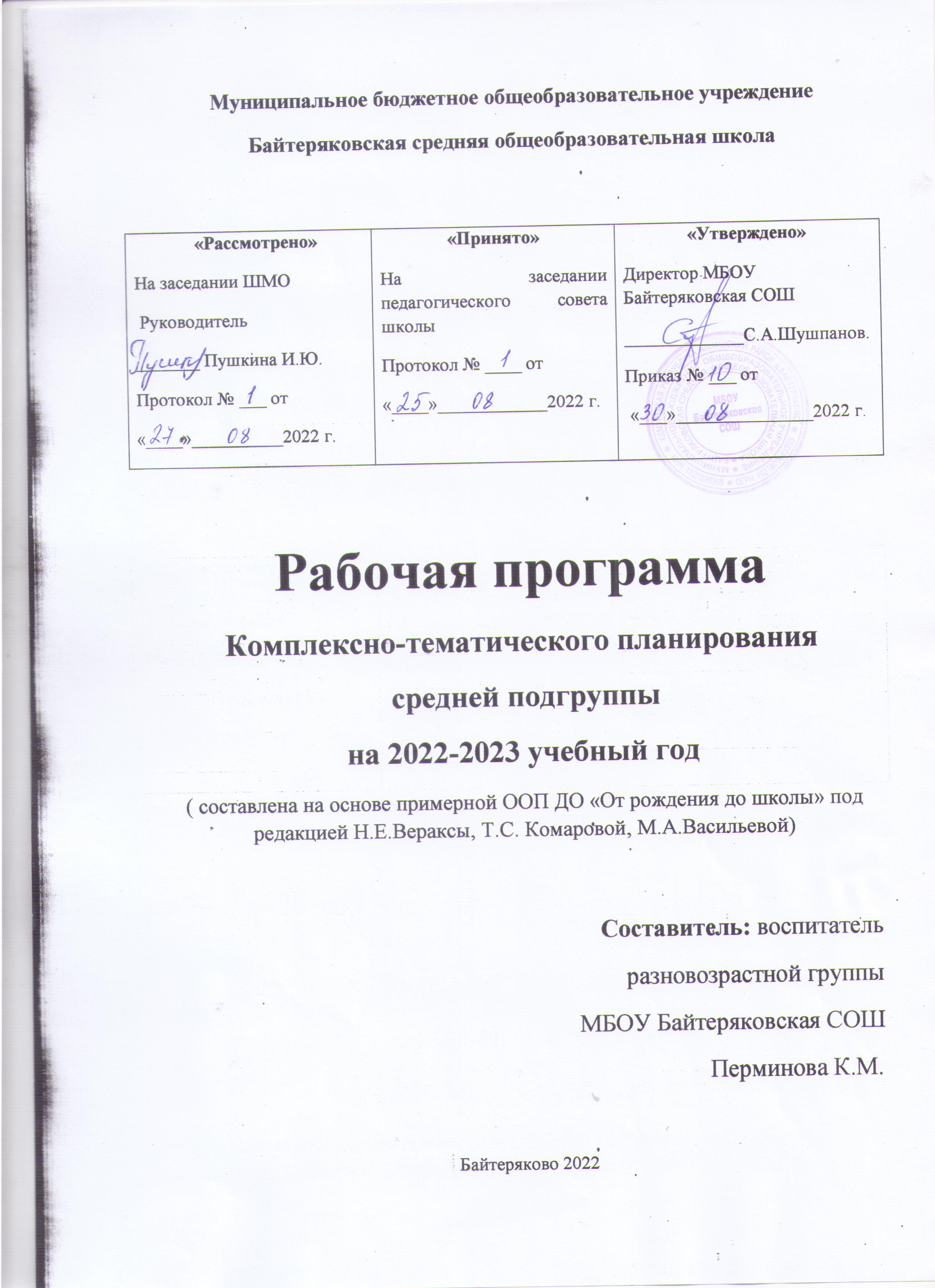 Содержание1.Целевой раздел образовательной программы 1.1 Пояснительная записка1.2 Цели и задачи реализации программы 1.3 Краткая характеристика группы1.4 Возрастные и индивидуальные особенности детей1.5 Планируемые результаты освоения программ 1.6 Специфика национальных, социокультурных условий2. Содержательный раздел2.1 Комплексно-тематическое планирование 2.2 Перспективно-календарное планирование3. Организационный раздел3.1 Режим дня3.2 Расписание НОД3.3 Организация развивающей предметно-пространственной среды3.4 Культурно-досуговая деятельность3.5 Программно-методическое обеспечение.Целевой раздел образовательной программы1.1 Пояснительная запискаРабочая программа разработана в соответствии с федеральными государственными стандартами к структуре основной общеобразовательной программы дошкольного образования (Приказ № 1155 от 17 октября 2013 года «Об утверждении федерального  государственного образовательного стандарта дошкольного образования»).Составлена на основе основной общеобразовательной программы с приоритетным осуществлением деятельности по художественно-эстетическому развитию детей МБОУ Байтеряковский детский сад.Программа состоит из двух частей: обязательной части и части, формируемой участниками образовательных  отношений. В соответствии ч законом Российской Федерации «Об образовании» объем обязательной части Программы составляет не менее 60% времени. Необходимого для ее реализации. Соответственно, объемlчасти , формируемой участниками образовательного процесса составляет не более 40 % общего объема программы.Рабочая программа обеспечивает разностороннее развитие  детей в возрасте с 4 до 5 лет с учетом их возрастных и индивидуальных особенностей по основным направлениям – физическому, социально-личному, познавательно-речевому и художественно-эстетическому развитию.Программа построена на позиции гуманно-личностного отношения к ребенку и направлена на его всестороннее развитие, формирование общечеловеческих ценностей, а также способностей и компетенции.1.2 Цели и задачи реализации программыЦель программы: позитивная социализация и всестороннее развитие ребенка раннего и дошкольного возраста в адекватных его возрасту детских видах деятельности.Задачи:охрана и укрепление физического и психического здоровья детей, в том числе их эмоционального благополучия;обеспечение равных возможностей для полноценного развития каждого ребенка в период дошкольного детства независимо от места его проживания, пола, нации, языка, социального статуса, психофизический и других особенностей (в том числе ограниченных возможностей здоровья);обеспечение преемственности целей, задач и содержания образования, реализуемых в рамках образовательных программ различных уровней (далее - преемственность основных образовательных программ дошкольного и начального общего образования);создание благоприятных условий развития детей в соответствии с их возрастными и индивидуальными особенностями и склонностями, развитие способностей и творческого потенциала каждого ребенка как субъекта отношений с самим с собой, другими детьми, взрослыми и миром;объединение обучения и воспитания в целостный образовательный процесс на основе духовно-нравственных и социокультурных ценностей и принятых в обществе правил, и норм поведения в интересах человека, семьи, общества;формирование общей культуры личности детей, в том числе ценностей здорового образа жизни, развитие их социальных, нравственных, эстетических, интеллектуальных, физических качеств, инициативности, самостоятельности и ответственности ребенка, формирование предпосылок учебной деятельности;обеспечение вариативности и разнообразия содержания Программы организационных форм дошкольного образования, возможности формирования Программы различной направленности с учетом образовательных потребностей, способностей и состояния здоровья детей;формирование социокультурной среды, соответствующей возрастным, индивидуальным, психологическим и физиологическим особенностям детей;обеспечение психолого-педагогической поддержки семьи и повышение компетентности родителей (законных представителей) в вопросах развития и образования, охраны и укрепления здоровья детей.1.3 Краткая характеристика группыСреднюю группу посещают 4 детей (от 4 до 5 лет): 2 – девочки, 2– мальчика. Детей из неполных семей нет. Все дети имеют  - 2 группу здоровья.  Дети адаптировались к условиям детского сада достаточно успешно. Группа многонациональная: русские и удмурты.                    Все дети группы владеют навыками самообслуживания, соблюдают правила личной гигиены. У большинства детей развита мелкая моторика. Дети группы любознательны, проявляют высокую познавательную активность, любят слушать книги.В игровой деятельности дети самостоятельно распределяют роли и строят свое поведение, придерживаясь игровой роли.Продолжает совершенствоваться речь, в том числе ее звуковая сторона. В изобразительной деятельности могут изображать предметы круглой, овальной, прямой.                       1.4. Возрастные особенности детей 4-5 лет.В игровой деятельности детей среднего дошкольного возраста появляются ролевые взаимодействия. Они указывают на то, что дошкольники начинают отделять себя от принятой роли. В процессе игры роли могут меняться. Игровые действия начинают выполняться не ради них самих, а ради смысла игры. Происходит разделение игровых и реальных взаимодействий детей.Значительное развитие получает изобразительная деятельность. Рисунок становится предметным и детализированным. Графическое изображение человека характеризуется наличием туловища, глаз, рта, носа, волос, иногда одежды и ее деталей. Совершенствуется техническая сторона изобразительной деятельности. Дети могут рисовать основные геометрические фигуры, вырезать ножницами, наклеивать изображения на бумагу и т. д. Усложняется конструирование. Постройки могут включать 5–6 деталей. Формируются навыки конструирования по собственному замыслу, а также планирование последовательности действий.Двигательная сфера ребенка характеризуется позитивными изменениями мелкой и крупной моторики. Развиваются ловкость, координация движений. Дети в этом возрасте лучше, чем младшие дошкольники, удерживают равновесие, перешагивают через небольшие преграды. Усложняются игры с мячом.К концу среднего дошкольного возраста восприятие детей становится более развитым. Они оказываются способными назвать форму, на которую похож тот или иной предмет. Могут вычленять в сложных объектах простые формы и из простых форм воссоздавать сложные объекты. Дети способны упорядочить группы предметов по сенсорному признаку — величине, цвету; выделить такие параметры, как высота, длина и ширина. Совершенствуется ориентация в пространстве.Возрастает объем памяти. Дети запоминают до 7–8 названий предметов. Начинает складываться произвольное запоминание: дети способны принять задачу на запоминание, помнят поручения взрослых, могут выучить небольшое стихотворение и т. д. Начинает развиваться образное мышление. Дети способны использовать простые схематизированные изображения для решения несложных задач. Дошкольники могут строить по схеме, решать лабиринтные задачи. Развивается предвосхищение. На основе пространственного расположения объектов дети могут сказать, что произойдет в результате их взаимодействия. Однако при этом им трудно встать на позицию другого наблюдателя и во внутреннем плане совершить мысленное преобразование образа. Для детей этого возраста особенно характерны известные феномены Ж. Пиаже: сохранение количества, объема и величины. Например, если им предъявить три черных кружка из бумаги и семь белых кружков из бумаги и спросить: «Каких кружков больше — черных или белых?», большинство ответят, что белых больше. Но если спросить: «Каких больше — белых или бумажных?», ответ будет таким же — больше белых.Продолжает развиваться воображение. Формируются такие его особенности, как оригинальность и произвольность. Дети могут самостоятельно придумать небольшую сказку на заданную тему. Увеличивается устойчивость внимания. Ребенку оказывается доступной сосредоточенная деятельность в течение 15–20 минут. Он способен удерживать в памяти при выполнении каких-либо действий несложное условие.В среднем дошкольном возрасте улучшается произношение звуков и дикция. Речь становится предметом активности детей. Они удачно имитируют голоса животных, интонационно выделяют речь тех или иных персонажей. Интерес вызывают ритмическая структура речи, рифмы. Развивается грамматическая сторона речи. Дошкольники занимаются словотворчеством на основе грамматических правил. Речь детей при взаимодействии друг с другом носит ситуативный характер, а при общении со взрослым становится вне ситуативной.Изменяется содержание общения ребенка и взрослого. Оно выходит за пределы конкретной ситуации, в которой оказывается ребенок. Ведущим становится познавательный мотив. Информация, которую ребенок получает в процессе общения, может быть сложной и трудной для понимания, но она вызывает у него интерес. У детей формируется потребность в уважении со стороны взрослого, для них оказывается чрезвычайно важной его похвала. Это приводит к их повышенной обидчивости на замечания. Повышенная обидчивость представляет собой возрастной феномен. Взаимоотношения со сверстниками характеризуются избирательностью, которая выражается в предпочтении одних детей другим. Появляются постоянные партнеры по играм. В группах начинают выделяться лидеры. Появляются конкурентность, соревновательность. Последняя важна для сравнения себя сдругим, что ведет к развитию образа Я ребенка, его детализации. Основные достижения возраста связаны с развитием игровой деятельности; появлением ролевых и реальных взаимодействий; с развитием изобразительной деятельности; конструированием по замыслу, планированием; совершенствованием восприятия, развитием образного мышления и воображения, эгоцентричностью познавательной позиции; развитием памяти, внимания, речи, познавательной мотивации; формированием потребности в уважении со стороны взрослого, появлением обидчивости, конкурентности, соревновательности со сверстниками; дальнейшим развитием образа Я ребенка, его детализацией. Знают цвета и оттенки. Наши дети владеют некоторыми техниками нетрадиционного рисования.1.5 Планируемые результаты освоения программ.В соответствии с ФГОС ДО специфика дошкольного детства и системные особенности дошкольного образования делают неправомерными требования от ребенка дошкольного возраста конкретных образовательных достижений. Поэтому результаты освоения программы представлены в виде целевых ориентиров дошкольного образования и представляют собой возрастные характеристики возможных достижений ребенка к концудошкольного образования. Целевые ориентиры дошкольного образования, представленные в ФГОС ДО, следует рассматривать как социально-нормативные возрастные характеристики возможных достижений ребенка. Это ориентиры для педагогов и родителей, обозначающий направленность воспитательной деятельности взрослых.  Промежуточные целевые ориентирыребенок интересуется окружающими предметами и активно действует с ними; эмоционально вовлечен в действия с игрушками и другими предметами, стремится проявлять настойчивость в достижении результата своих действий;использует специфические, культурно фиксированные предметные действия, знает назначение бытовых предметов (ложки, расчески, карандаша и пр.) и умеет пользоваться ими. Владеет простейшими навыками самообслуживания; стремится проявлять самостоятельность в бытовом и игровом поведении;проявляет отрицательное отношение к грубости, жадности;соблюдает правила элементарной вежливости (самостоятельно или по напоминанию говорит « спасибо», «здравствуйте», «до свидания», «спокойной ночи» ( в семье, в группе)); имеет первичные представления об элементарных правилах поведения в детском саду, дома, на улице и старается соблюдать их.  владеет активной речью, включенной в общение; может обращаться с вопросами и просьбами, понимает речь взрослых; знает названия окружающих предметов и игрушек;стремится к общению со взрослыми и активно подражает им в движениях и действиях; появляются игры, в которых ребенок воспроизводит действия взрослого;проявляет интерес к сверстникам; наблюдает за их действиями и подражает им. Умеет играть рядом со сверстниками, не мешая им.проявляет интерес к окружающему миру природы, с интересом участвует в сезонных условиях проявляет интерес к стихам, песням и сказкам, рассматриванию картинки, стремится двигаться под музыку; эмоционально откликается на различные произведения культуры и искусства;проявляет  интерес к продуктивной деятельности (рисование, лепка, конструирование, аппликация).у ребенка развита крупная моторика, он стремится осваивать различные виды движения (бег, лазанье, перешагивание и пр.). С интересом участвует в подвижных играх с простым содержанием, не сложнымидвижениями.    В соответствии с федеральным государственным образовательным стандартом дошкольного образования(ФГОС) при реализации программы нами проводится оценка индивидуального развития детей.Такая оценка производится педагогическим работников в рамках педагогической диагностики ( оценки индивидуального развития детей дошкольного возраста, связанной с оценкой эффективности педагогических действий и лежащей в основе их дальнейшего планирования.). В основе оценки лежат следующие принципы:она строится на основе реального поведения ребенка, а не на результате выполнения социальных заданий. Информация фиксируется посредством прямого наблюдения за поведением ребенка.Результаты наблюдения педагог получает в естественной среди( в игровых ситуациях, в ходе режимных моментов, в процессе организованной образовательной деятельностиродители партнеры педагога при поиске ответа на любой вопрос.Форма поведения оценки представляет собой наблюдение за активностью ребенка в различные периоды пребывания в ДОУ, анализ продуктов детской деятельности и специальные педагогические пробы,организуемые педагогом.1.6 Специфика национальных, социокультурных условий    Особое внимание в Программе уделяется возможности реализации принципа приобщения детей к социокультурным нормам, традициям семьи, общества и государства.Ближайшее окружение, та общественная среда, в которой живут дети, является основой для расширения детского кругозора и для приобщения детей к социокультурным нормам, традициям семьи, общества, государства.Вначале педагог сам знакомится с природой, культурой родного края.Осуществляет отбор содержания для работы с детьми, особо выделяя то, что характерно для данной местности данного края, что есть только там, где живут дети.Составляет словарь-минимум тех слов, усвоение которых поможет детям понять новое содержание.Продумывает, как и через что можно показать детям связь родного города и семьи со всей страной, подчеркнуть, что будет содействовать этнокультурной социальной ситуации развития детей:- особенности природы;- люди, которые прославили свой край трудом, достижениями в искусстве, спорте;- люди, которые приобрели известность не только в крае, но и встране и за её пределами.Демонстрируется то, что наличествует в их родном крае, но характерно для всей страны:- охрана природы;- труд людей;- соблюдение традиций, связанных с празднованием знаменательных дат;- проживание людей разных национальностей.    Отбор методов обучения осуществляется с учётом характера мышления детей, способности к обобщению, анализу. В соответствии с содержанием примерной основной программы и содержанием той части, которая разрабатывается участниками образовательного процесса с учётом местных условий, педагог планирует весь познавательный материал равномерно по времени, чтобы дети получали информацию постепенно, в определённой системе. Наиболее целесообразно использовать тематическое планирование. Темы могут быть различными по объёму познавательного материала, по сложности, а, следовательно, по длительности изучения. Реализация принципа приобщения детей к социокультурным нормам, традициям семьи, общества, государства осуществляется в совместной деятельности взрослых и детей в игре, продуктивных видах детской деятельности, в процессе экскурсий, праздников. При проведении этой работы необходимы комплексный подход, взаимосвязь и своеобразное взаимопроникновение материала разных тем и всё то, что связано друг с другом. Основной задачей является стимуляция познавательной активности детей, развитие их любознательности, развитие образного и логического мышления ребёнка. Важно, чтобы при проведении этой работы затрагивались, развивались и воспитывались чувства детей, чтобы они радовались и печалились.    Особое внимание следует обратить на формы работы с детьми, которые должны быть различными в зависимости от поставленной педагогом цели и предлагаемого содержания.Периодически в течение года могут проводиться итоговые занятия, на которых воспитатель уточняет, как дети усвоили то или иное содержание и как используют его в процессе художественных видов деятельности и в их отношении к явлениям общественной жизни.Показателем того, что работа оказывает положительное влияние на детей, является:- интерес детей к явлениям общественной жизни, который они стремятся выразить в свободное время, обращаясь по собственному желанию к разнообразным видам изобразительной деятельности (рисунках, лепке, аппликации);- проявление детьми инициативы, действенного отношения к окружающей жизни;- желание слушать, читать книги с общественной тематикой;- наблюдения за детьми (как они помогают друг другу; как относятся к книгам на основе специально созданных ситуаций и др.)Региональные особенности. Организация образовательной среды осуществляется с учетом реализации принципа культуро-сообразности и регионализма, предусматривающего становление различных сфер самосознания ребенка на основе культуры своего народа, ближайшего социального окружения, на познании историко-географических,эстетических особенностей социальной,правовой действительности удмуртского региона. С учетом национальных ценностей и традиций в образовании. Деятельность дошкольных групп направлена на развитие творческих способностей у детей, знакомство с историей, культурой, географией, традициями, достопримечательностями, народными промыслами, архитектурой выдающимися земляками,природой родного края, что способствует воспитанию чувства  гордости.Социокультурное окружение. Ведущие отрасли экономики обуславливают тематику ознакомления детей с трудом взрослых.2. Содержательный раздел2.1 Комплексно-тематическое планирование в средней группе (от 4 до 5 лет)2.2 Перспективно-календарное планированиеПознавательное развитие.«Формирование элементарных математических представлений»Ознакомление с окружающим миромСентябрьРечевое развитиеРазвитие речиСентябрьХудожественно–эстетическое развитиеРисованиеСентябрь Лепка, аппликация.СентябрьФизическое развитие3.Организационный раздел3.1 НОД3.2 Расписание НОД  3.3 Организация развивающей предметно-пространственной средыРазвивающая предметно - пространственная среда обеспечивает максимальную реализацию образовательного потенциала пространства группы и материалов, оборудования и инвентаря для развития детей дошкольного возраста, охраны и укрепления их здоровья, учета особенностей и коррекции недостатков их развития.          При организации предметно - пространственной среды наши сотрудники - воспитатели руководствуются следующими принципами:1) Насыщенность среды должна соответствовать возрастным возможностям детей и содержанию программы.       Организация образовательного пространства и разнообразие материалов, оборудования и инвентаря должны обеспечивать:игровую, познавательную, исследовательскую и творческую активность всех категорий воспитанников, экспериментирование с доступными детям материалами ( в том числе с песком и водой);двигательную активность, в том числе развитие крупной и мелкой моторики, участие в подвижных играх и соревнованиях;эмоциональное благополучие детей во взаимодействии с предметно-пространственным окружением;возможность самовыражения детей.2) Трансформируемость пространства предполагает возможность изменений предметно - пространственной среды в зависимости от образовательной среды и  от образовательной ситуации, в том числе от меняющихся интересов и возможностей детей. Раньше использовались стационарные шкафы с полками , где располагались игры, о трансформированности не было речи, то сейчас дети самостоятельно делят пространство ширмами, маркерами)3) Полифункциональность материалов предполагает:возможность разнообразного использования различных составляющих предметной среды, например детской мебели, матов, мягких модулей, ширм и т.д.наличие в группе полифункциональных (не обладающих жестко закрепленным способом употребления) предметов, в том числе пригодных для использования в разных видах детской активности, в том числе в качестве предметов -заместителей в детской игре.4)Вариативность среды предполагает:наличие в группе различных пространств (для игры, конструирования, уединения и пр.), а также разнообразных материалов, игр, игрушек и оборудования, обеспечивающих свободный выбор детей;периодическую сменяемость игрового материала, появление новых предметов, стимулирующих игровую, двигательную, познавательную и исследовательскую активность детей.5)Доступность среды предполагает:доступность для воспитанников, всех помещений группы, где осуществляется образовательный процесс;свободный доступ воспитанников, к играм, игрушкам, материалам, пособиям, обеспечивающим все основные виды детской активности.6)Безопасность предметно - пространственной среды предполагает соответствие всех ее элементов требованиям по обеспечению надежности и безопасности их использования. Предметно - пространственная среда организуется так, чтобы каждый ребенок имел возможность свободно заниматься любимым делом Размещение оборудования по центрам развития (секторам) позволяет детям объединиться  подгруппами по общим интересам: конструирование, рисование, ручной труд, театрально - игровая деятельность, экспериментирование. Обязательным в оборудовании являются материалы, активизирующие познавательную деятельность: развивающие игры, технические устройства и игрушки, модели, предметы для опытно - поисковой работы- магниты, увеличительные стекла, весы, мензурки и прочее; большой выбор природных материалов для изучения, экспериментирования, составления коллекций.    Развитие самостоятельностиРазвитие самостоятельности включает две стороны: адаптивную (умение понимать существующие социальные нормы и действовать в соответствии с ними) и активную (готовность принимать самостоятельные решения).В ходе реализации Программы дошкольники получают позитивныйсоциальный опыт создания и воплощения собственных замыслов. Детидолжны чувствовать, что их попытки пробовать новое, в том числе и при планировании собственной жизни в течение дня, будут поддержаны взрослыми.Это возможно в том случае, если образовательная ситуация будет строитьсяс учетом детских интересов. Образовательная траектория группы детей можетменяться с учетом происходящих в жизни дошкольников событий.Самостоятельность человека (инициативность, автономия, ответственность) формируется именно в дошкольном возрасте, разумеется, есливзрослые создают для этого условия.Для формирования детской самостоятельности педагог должен выстраивать образовательную среду таким образом, чтобы дети могли:- учиться на собственном опыте, экспериментировать с различнымиобъектами, в том числе с растениями;- находиться в течение дня как в одновозрастных, так и в разновозрастных группах;- изменять или конструировать игровое пространство в соответствиис возникающими игровыми ситуациями;- быть автономными в своих действиях и принятии доступных имрешений.С целью поддержания детской инициативы педагогам следует регулярно создавать ситуации, в которых дошкольники учатся:- при участии взрослого обсуждать важные события со сверстниками;- совершать выбор и обосновывать его (например, детям можно предлагать специальные способы фиксации их выбора);- предъявлять и обосновывать свою инициативу (замыслы, предложения и пр.);- планировать собственные действия индивидуально и в малой группе, команде;- оценивать результаты своих действий индивидуально и в малой группе, команде.Важно, чтобы все утренники и праздники создавались с учетом детской инициативы и включали импровизации и презентации детских произведений.Особенности организации предметно-пространственной среды для развития самостоятельности.Среда должна быть вариативной, состоять из различных площадок (мастерских, исследовательских площадок, художественных студий, библиотечек, игровых, лабораторий и пр.), которые дети могут выбирать по собственному желанию. Предметно-пространственная среда должна меняться в соответствии с интересами и проектами детей не реже, чем один раз в несколько недель.  Создание условий для развития свободной игровой деятельности. Игра — одно из наиболее ценных новообразований дошкольного возраста. Играя, ребенок свободно и с удовольствием осваивает мир во всей его полноте — со стороны смыслов и норм, учась понимать правила и творчески преобразовывать их. Развитие свободной игровой деятельности требует поддержки со стороны взрослого. При этом роль педагога в игре может быть разной в зависимости от возраста детей, уровня развития игровой деятельности, характера ситуации и пр. Педагог может выступать в игре и в роли активного участника, и в роли внимательного наблюдателя. С целью развития игровой деятельности педагоги должны уметь: • Создавать в течение дня условия для свободной игры детей; • определять игровые ситуации, в которых детям нужна косвенная помощь; • наблюдать за играющими детьми и понимать, какие именно события дня отражаются в игре; • отличать детей с развитой игровой деятельностью от тех, у кого игра развита слабо; • косвенно руководить игрой, если игра носит стереотипный характер (например, предлагать новые идеи или способы реализации детских идей).Педагоги должны знать детскую субкультуру: наиболее типичные роли и игры детей, понимать их значимость. Воспитатели должны устанавливать взаимосвязь между игрой и другими видами деятельности. Спонтанная игра является не столько средством для организации обучения, сколько самоценной деятельностью детей.Особенности организации предметно-пространственной среды для развития игровой деятельности. Игровая среда должна стимулировать детскую активность и постоянно обновляться в соответствии с текущими интересами и инициативой детей. Игровое оборудование должно быть разнообразным и легко трансформируемым. Дети должны иметь возможность участвовать в создании и обновлении игровой среды. Возможность внести свой вклад в ее усовершенствование должны иметь и родители.Создание условий для развития познавательной деятельностиСоздание условий для развития познавательной деятельности. Ситуации, которые могут стимулировать познавательное развитие (то есть требующие от детей развития восприятия, мышления, воображения, памяти), возникают в повседневной жизни ребенка постоянно: на прогулках, во время еды, укладывания спать, одевания, подготовки к празднику и т. д. Стимулировать детскую познавательную активность педагог может: • Регулярно предлагая детям вопросы, требующие не только воспроизведения информации, но и мышления; • регулярно предлагая детям открытые, творческие вопросы, в том числе — проблемно-противоречивые ситуации, на которые могут быть даны разные ответы; • обеспечивая в ходе обсуждения атмосферу поддержки и принятия; • позволяя детям определиться с решением в ходе обсуждения той или иной ситуации; • организуя обсуждения, в которых дети могут высказывать разные точки зрения по одному и тому же вопросу, помогая увидеть несовпадение точек зрения; • строя обсуждение с учетом высказываний детей, которые могут изменить ход дискуссии; • помогая детям обнаружить ошибки в своих рассуждениях; помогая организовать дискуссию;Особенности организации предметно-пространственной среды для развития познавательной деятельностиСреда должна быть насыщенной, предоставлять ребенку возможность для активного исследования и решения задач, содержать современные материалы (конструкторы, материалы для формирования сенсорики, наборы для экспериментирования и пр. Особенности организации предметно-пространственной среды для развития познавательной деятельности. Создание условий для развития проектнойдеятельности. В дошкольном возрасте у детей должен появиться опыт создания собственного замысла и воплощения своих проектов. В дошкольном возрасте дети могут задумывать и реализовывать исследовательские, творческие и нормативные проекты. С целью развития проектной деятельности в группе следует создавать открытую атмосферу, которая вдохновляет детей на проектное действие и поощряет его. Необходимо регулярно выделять время для проектной деятельности, создавать условия для презентации проектов. С целью развития проектной деятельности педагоги должны: -создавать проблемные ситуации, которые инициируют детское любопытство, стимулируют стремление к исследованию; -быть внимательными к детским вопросам, возникающим в разных ситуациях, регулярно предлагать проектные образовательные ситуации в ответ на заданные детьми вопросы;    - поддерживать детскую автономию: предлагать детям самим выдвигать проектные решения;- помогать детям планировать свою деятельность при выполнении своего замысла;- в ходе обсуждения предложенных детьми проектных решений поддерживать их идеи, делая акцент на новизне каждого предложенного варианта; -помогать детям сравнивать предложенные ими варианты решений, аргументировать выбор варианта.Особенности организации предметно-пространственной среды для развития проектной деятельностиСтимулируя детей к исследованию и творчеству, следует предлагать им большое количество увлекательных материалов и оборудования. Природа и ближайшее окружение — важные элементы среды исследования, содержащие множество явлений и объектов, которые можно использовать в совместной исследовательской деятельности воспитателей и детей. Создание условий для самовыражения средствами искусства В дошкольном возрасте дети должны получить опыт осмысления про- исходящих событий и выражения своего отношения к ним при помощи культурных средств — линий, цвета, формы, звука, движения, сюжета и пр. Для того чтобы дети научились выражать себя средствами искусства, педагог должен: • планировать время в течение дня, когда дети могут создавать свои произведения; • создавать атмосферу принятия и поддержки во время занятий творческими видами деятельности; • оказывать помощь и поддержку в овладении необходимыми для занятий техническими навыками; • предлагать такие задания, чтобы детские произведения не были стереотипными, отражали их замысел; • поддерживать детскую инициативу в воплощении замысла и выборе необходимых для этого средств; • организовывать выставки проектов, на которых дети могут представить свои произведения.Особенности организации предметно пространственной среды для самовыражения средствам искусстваОбеспечивать наличие необходимых материалов, возможность заниматься разными видами деятельности: живописью, рисунком, игрой на музыкальных инструментах, пением, конструированием, актерским мастерством, танцем, различными видами ремесел, поделками по дереву. Создание условий для физического развития. Физическое развитие очень важно для здоровья детей, потому что позволяет реализовать их врожденное стремление к движению. Становление детской идентичности, образа «Я» тесно связано с физическим развитием ребенка, с его ловкостью, подвижностью, активностью.»Для того чтобы стимулировать физическое развитие детей, важно: • Ежедневно предоставлять детям возможность активно двигаться; • обучать детей правилам безопасности; • создавать доброжелательную атмосферу эмоционального принятия, способствующую проявлениям активности всех детей (в том числе и менее активных) в двигательной сфере; • использовать различные методы обучения, помогающие детям с разным уровнем физического развития с удовольствием бегать, лазать, прыгать.Особенности организации предметно-пространственной среды для физического развитияСреда должна стимулировать физическую активность детей, присущее им желание двигаться, познавать, побуждать к подвижным играм. В ходе подвижных игр, в том числе спонтанных, дети должны иметь возможность использовать игровое и спортивное оборудование. Игровая площадка должна предоставлять условия для развития крупной моторики. Игровое пространство (как на площадке, так и в помещениях) должно быть трансформируемым (меняться в зависимости от игры и предоставлять достаточно места для двигательной активности).3.4 Культурно-досуговая деятельность(особенности традиционных событий, праздников, мероприятий)Развитие культурно-досуговой деятельности дошкольников по интересам позволяет обеспечить каждому ребенку отдых (пассивный и активный), эмоциональное благополучие способствует формированию умения занимать себя.Отдых. Развивать культурно-досуговую деятельность детей по интересам. Обеспечивать каждому ребенку отдых, эмоциональное благополучие. Формировать умение занимать себя игрой.Развлечения. Показывать театрализованные представления.  Организовывать прослушивание звукозаписей: просмотр мультфильмов. Проводить развлечения различной тематики. Вызывать интерес к новым темам, стремиться к тому, чтобы дети получали удовольствие от увиденного и услышанного во время развлечения.  Праздники. Приобщать детей к праздничной культуре. Отмечать государственные праздники (Новый год, «Мамин день»). Содействовать созданию обстановки общей радости, хорошего настроения.Самостоятельная деятельность. Побуждать детей заниматься изобразительной деятельностью, рассматривать иллюстрации в книгах, играть в разнообразные игры; разыгрывать с помощью воспитателя знакомые сказки, обыгрывать народные песенки, потешки.Поддерживать желание детей петь, танцевать, играть с музыкальными игрушками. Создавать соответствующую среду для успешного осуществления самостоятельной деятельности детей. Формировать умение и потребность организовывать свою деятельность, соблюдать порядок и чистоту. Развивать умение взаимодействовать со сверстниками, воспитателями и родителями.Творчество. Развивать художественные наклонности в пении, рисовании, музицировании. Поддерживать увлечения детей разнообразной художественной и познавательной деятельностью.3.5 Програмно-методическое обеспечениеПрограммаВеракса Н.Е., Комарова Т.С., Васильева М.А. Примерная основная общеобразовательная программа дошкольного образования «От рождения до школы» - М.: Мозаика-Синтез, 2010Пособия к программеКомплексно перспективное планированиеВасильева М.А., Гербова В.В., Комарова Т.С. Комплексное перспективное планирование. Вторая младшая группа. - М.: Мозаика-Синтез, 2011Власенко О.П., Ковригина Т.В., Мезенцева В.Н., Павлова О.В. Комплексные занятия. Первая младшая группа – Волгоград, Учитель2012Список литературы1.АвдееваН.Н. Безопасность на улицах/М : ООО «Издательство АСТ-ЛТД» 2.Агафонова К.В. Дети в дорожном движение/ М : Просвещение3.Арапова-Пискарева Н.А. Формирование элементарных математических представлений в детском саду: программа и метод-рекомендации/ Н.А Арапова-Пискарева.- 2-е изд., испр. и доп.-М: Мозаика-Синтез4.Богуславская З.М. Развивающие игры для детей младшего дошкольного возраста/ З.М. Богуславская, Е.О.Смирнова –М: ПросвещениеТемаРазвернутое содержание работыВарианты итоговыхмероприятийДень знаний (4-я неделя августа — 1-я неделя сентября)Развивать у детей познавательную мотивацию, интерес к школе, книге. Формировать дружеские, доброжелательные отношения между детьми. Продолжать знакомить с детским садом как ближайшим социальным окружением ребенка (обратить внимание на Произошедшие изменения: покрашен забор, появились новые столы), расширять представления о профессиях сотрудников детского сада (воспитатель, помощник воспитателя, музыкальный руководитель, врач, дворник, повар и др.).Праздник «День знаний», организованный сотрудниками детскогосада с участием родителей. Дети праздник не готовят, но активно участвуют вконкурсах, викторинах; демонстрируют свои способности.Осень(2-я–4-я недели сентября)Расширять представления детей об осени. Развивать умение устанавливать простейшие связи между явлениями живой и неживой природы (похолодало — исчезли бабочки, отцвели цветы и т. д.), вести сезонные наблюдения. Расширять представления о сельскохозяйственных профессиях, о профессии лесника. Расширять знания об овощах и фруктах (местных, экзотических). Расширять представления о правилах безопасного поведения на природе. Воспитывать бережное отношение к природе. Формировать элементарные экологические представления.Праздник «Осень».Выставка детского творчества.Я в мире человек(1-я–3-я недели октября)Расширять представления о здоровье и здоровом образе жизни. Расширять представления детей о своей семье. Формировать первоначальные представления о родственных отношениях в семье (сын, дочь, мама, папа и т. д.). Закреплять знание детьми своих имени, фамилии и возраста; имен родителей. Знакомить детей с профессиями родителей. Воспитывать уважение к труду близких взрослых.Формировать положительную самооценку, образ Я (помогать каждому ребенку как можно чаще убеждаться в том, что он хороший, что его любят). Развивать представления детей о своем внешнем облике. Воспитывать эмоциональную отзывчивость на состояние близких людей, формировать уважительное, заботливое отношение к пожилым родственникам.Открытый день здоровья.Моя деревня, моя страна(4-я неделя октября — 2-я неделя ноября)День матери.           Знакомить с деревней (поселком). Формировать начальные представления о родном крае, его истории и культуре. Воспитывать любовь к родному краю. Расширять представления о видах транспорта и его назначении. Расширять представления о правилах поведения в городе, элементарных правилах дорожного движения. Расширять представления о профессиях. Знакомить с некоторыми выдающимися людьми, прославившими Россию.Спортивный праздник.Новогодний праздник(3-я неделя ноября — 4-я неделя декабря)Организовывать все виды детской деятельности (игровой, коммуникативной, трудовой, познавательно-исследовательской, продуктивной, музыкально-художественной, чтения) вокруг темы Нового года и новогоднего праздника.Праздник«Новый год».Выставка детскоготвочества.Зима(1-я–4-я недели января)Расширять представления детей о зиме. Развивать умение устанавливать простейшие связи между явлениями живой и неживой природы. Развивать умение вести сезонные наблюдения, замечать красоту зимней природы, отражать ее в рисунках, лепке. Знакомить с зимними видами спорта. Формировать представления о безопасном поведении людей зимой. Формировать исследовательский и познавательный интерес в ходе экспериментирования с водой и льдом. Закреплять знания о свойствах снега и льда. Расширять представления о местах, где всегда зима, о животных Арктики и Антарктики. Праздник «Зима».Выставка детскоготворчества.День защитника Отечества(1-я–3-я недели февраля)Знакомить детей с «военными» профессиями (солдат, танкист, летчик, моряк, пограничник); с военной техникой (танк, самолет, военный крейсер); с флагом России. Воспитывать любовь к Родине. Осуществлять гендерное воспитание (формировать у мальчиков стремление быть сильными, смелыми, стать защитниками Родины; воспитание в девочках уважения к мальчикам как будущим защитникам Родины). Приобщать к русской истории через знакомство с былинами о богатырях. Праздник, посвященный Дню защитника Отечества.Выставка детскоготворчества.8 Марта(4-я неделя февраля — 1-я неделя марта)Организовывать все виды детской деятельности (игровой, коммуникативной, трудовой, поз-навательно-исследовательской, продуктивной, музыкально-художественной, чтения) вокруг темы семьи, любви к маме, бабушке. Воспитывать уважение к воспитателям, другим сотрудникам детского сада. Расширять гендерные представления. Привлекать детей к изготовлению подарков маме, бабушке, воспитателям.Праздник 8 Марта.Выставка детскоготворчества.Знакомство с народнойкультурой и традициями(2-я–4-я недели марта)Расширять представления о народной игрушке (дымковская игрушка, матрешка и др.). Знакомить с народными промыслами. Привлекать детей к созданию узоров дымковской и филимоновской росписи. Продолжать знакомить с устным народным творчеством. Использовать фольклор при организации всех видов детской деятельности.Фольклорный праздник.Выставка детскоготворчестваВесна(1-я–3-я недели апреля)Расширять представления детей о весне. Развивать умение устанавливать простейшие связи между явлениями живой и неживой природы, вести сезонные наблюдения. Расширять представления о правилах безопасного поведения на природе. Воспитывать бережное отношение к природе. Формировать элементарные экологические представления. Формировать представления о работах, проводимых весной в саду и огороде. Привлекать детей к посильному труду на участке детского сада, в цветнике.Праздник «Весна».Выставка детскоготворчества.День Победы(4-я неделя апреля — 1-я неделя мая)Осуществлять патриотическое воспитание. Воспитывать любовь к Родине. Формировать представления о празднике, посвященном Дню Победы. Воспитывать уважение к ветеранам войны.Праздник, посвященный Дню Победы.Выставка детскоготворчества.Лето(2-я–4-я недели мая)Расширять представления детей о лете. Развивать умение устанавливать простейшие связи между явлениями живой и неживой природы, вести сезонные наблюдения. Знакомить с летними видами спорта. Формировать представления о безопасном поведении в лесу. Праздник «Лето».Спортивный праздник. Выставка детскоготворчества.В летний период детский сад работает в каникулярном режимеВ летний период детский сад работает в каникулярном режимеВ летний период детский сад работает в каникулярном режимеНеделяНеделяТема занятияЗадачиЗадачиДатаДата11Один - много, сравнение множеств и установление соответствия между ними.Большой и маленький. Круг.Закреплять умение сравнивать количество предметов, различать, где много, а  где один предмет, сравнивать две группы предметов, устанавливать равенство между ними, сравнивать предметы по величине, объединять предметы по этому признаку, закреплять знания о геометрической фигуре - круг; развивать мышление, память; воспитывать старание.Закреплять умение сравнивать количество предметов, различать, где много, а  где один предмет, сравнивать две группы предметов, устанавливать равенство между ними, сравнивать предметы по величине, объединять предметы по этому признаку, закреплять знания о геометрической фигуре - круг; развивать мышление, память; воспитывать старание.22Сравнение чисел 3-4, счёт по образцу. Времена года. Слева, справаУчить считать предметы, пользуясь правильными приёмами счёта, считать по образцу, устанавливать равенство между двумя группами предметов, закреплять знания об осени, обозначать словами положение предметов по отношению к себе,  ориентироваться на листе бумаги; развивать мышление, внимание; воспитывать стараниеУчить считать предметы, пользуясь правильными приёмами счёта, считать по образцу, устанавливать равенство между двумя группами предметов, закреплять знания об осени, обозначать словами положение предметов по отношению к себе,  ориентироваться на листе бумаги; развивать мышление, внимание; воспитывать старание..33Установление соответствия между числом и количеством предметов. Большой, поменьше, самый маленький. Квадрат.Учить устанавливать соответствие между числом и количеством предметов, закреплять умение считать предметы, продолжать учить сравнивать предметы по величине, учить выделять признаки сходства предметов и объединять их по этому признаку; закрепить знание о квадрате; развивать зрительное внимание; воспитывать старание, усидчивость.Учить устанавливать соответствие между числом и количеством предметов, закреплять умение считать предметы, продолжать учить сравнивать предметы по величине, учить выделять признаки сходства предметов и объединять их по этому признаку; закрепить знание о квадрате; развивать зрительное внимание; воспитывать старание, усидчивость.44Счёт по образцу. Сравнение чисел 4-5. Части суток. Слева, справа, посередине.Продолжать учить считать предметы, упражнять в сравнении двух групп предметов, добавлять к меньшей группе недостающий предмет, устанавливать равенство между группами, состоящими из одинакового количества разных предметов, закреплять представления  о частях суток, продолжать учить обозначать словами положение предметов по отношению к себе; развивать внимание, мышление; воспитывать интерес к математике.Продолжать учить считать предметы, упражнять в сравнении двух групп предметов, добавлять к меньшей группе недостающий предмет, устанавливать равенство между группами, состоящими из одинакового количества разных предметов, закреплять представления  о частях суток, продолжать учить обозначать словами положение предметов по отношению к себе; развивать внимание, мышление; воспитывать интерес к математике.ОктябрьОктябрьОктябрьОктябрьОктябрьОктябрьОктябрь1Знакомство с цифрой 1.Слева, посередине, справа.Закрепление знаний о круге, квадрате.Знакомство с цифрой 1.Слева, посередине, справа.Закрепление знаний о круге, квадрате.Знакомство с цифрой 1.Слева, посередине, справа.Закрепление знаний о круге, квадрате.Познакомить с цифрой 1 как знаком числа 1, учить писать цифру 1, используя образец, находить цифру 1 среди множества других цифр, закреплять умение определять пространственное расположение предметов по отношению к себе, учить понимать последовательность расположения геометрических фигур, развивать умение понимать учебную задачу и выполнять её самостоятельно, воспитывать старание.Познакомить с цифрой 1 как знаком числа 1, учить писать цифру 1, используя образец, находить цифру 1 среди множества других цифр, закреплять умение определять пространственное расположение предметов по отношению к себе, учить понимать последовательность расположения геометрических фигур, развивать умение понимать учебную задачу и выполнять её самостоятельно, воспитывать старание.2Закрепление знаний о цифре 1. Большой, поменьше, маленький.ТреугольникЗакрепление знаний о цифре 1. Большой, поменьше, маленький.ТреугольникЗакрепление знаний о цифре 1. Большой, поменьше, маленький.ТреугольникЗакрепить знания детей о цифре 1, учить соотносить цифру с количеством предметов, закрепить умение сравнивать знакомые предметы по величине, объединять предметы по этому признаку, знания о треугольнике, развивать умение понимать учебную задачу и выполнять её самостоятельно, воспитывать старание.Закрепить знания детей о цифре 1, учить соотносить цифру с количеством предметов, закрепить умение сравнивать знакомые предметы по величине, объединять предметы по этому признаку, знания о треугольнике, развивать умение понимать учебную задачу и выполнять её самостоятельно, воспитывать старание..3Знакомство с цифрой 2.Вчера, сегодня, завтра.Ближе, дальшеЗнакомство с цифрой 2.Вчера, сегодня, завтра.Ближе, дальшеЗнакомство с цифрой 2.Вчера, сегодня, завтра.Ближе, дальшеПознакомить детей с цифрой 2, учить писать цифру 2, учить различать понятия «вчера», «сегодня», «завтра», «далеко», «близко», развивать умение понимать учебную задачу и выполнять её самостоятельно, воспитывать старание.Познакомить детей с цифрой 2, учить писать цифру 2, учить различать понятия «вчера», «сегодня», «завтра», «далеко», «близко», развивать умение понимать учебную задачу и выполнять её самостоятельно, воспитывать старание.4Закрепление знаний о цифре 2. Короткий – длинный. Овал.Закрепление знаний о цифре 2. Короткий – длинный. Овал.Закрепление знаний о цифре 2. Короткий – длинный. Овал.Закрепить знания о цифре 2, учить соотносить цифру с количеством предметов, закреплять умение сравнивать знакомые предметы по величине, протяжённости, закрепить представления  об овале, находить его среди множества фигур, развивать умение понимать учебную задачу и выполнять её самостоятельно, воспитывать старание.Закрепить знания о цифре 2, учить соотносить цифру с количеством предметов, закреплять умение сравнивать знакомые предметы по величине, протяжённости, закрепить представления  об овале, находить его среди множества фигур, развивать умение понимать учебную задачу и выполнять её самостоятельно, воспитывать старание.НоябрьНоябрь1Знакомство с цифрой 3.Соотнесение цифры с количеством предметов. Времена годаЗнакомство с цифрой 3.Соотнесение цифры с количеством предметов. Времена годаЗнакомство с цифрой 3.Соотнесение цифры с количеством предметов. Времена годаПознакомить детей с цифрой 3 как знаком числа 3, учить писать цифру 3 по точкам, находить её среди множества других цифр, продолжать учить соотносить цифры 1, 2, 3 с количеством предметов, закрепить знания детей об осени, формировать навыки  самоконтроля и взаимоконтроля.Познакомить детей с цифрой 3 как знаком числа 3, учить писать цифру 3 по точкам, находить её среди множества других цифр, продолжать учить соотносить цифры 1, 2, 3 с количеством предметов, закрепить знания детей об осени, формировать навыки  самоконтроля и взаимоконтроля.2Закрепление знаний о цифрах 1,2,3. Высокий, низкий.Закрепление знаний о цифрах 1,2,3. Высокий, низкий.Закрепление знаний о цифрах 1,2,3. Высокий, низкий.Закрепить знание о числе и цифре 3; учить соотносить цифру с количеством предметов; закреплять умение писать цифры 1,2,3, закреплять сравнивать знакомые предметы по высоте, объединять предметы по этому признаку; развивать внимание при сравнении двух похожих рисунков; воспитывать желание писать цифры.Закрепить знание о числе и цифре 3; учить соотносить цифру с количеством предметов; закреплять умение писать цифры 1,2,3, закреплять сравнивать знакомые предметы по высоте, объединять предметы по этому признаку; развивать внимание при сравнении двух похожих рисунков; воспитывать желание писать цифры.3Соотнесение количества предметов с цифрой; сравнение чисел 3, 4.  Широкий, узкий. Прямоугольник.Соотнесение количества предметов с цифрой; сравнение чисел 3, 4.  Широкий, узкий. Прямоугольник.Соотнесение количества предметов с цифрой; сравнение чисел 3, 4.  Широкий, узкий. Прямоугольник.Упражнять в сравнении двух групп предметов; развивать представление о равенстве и неравенстве групп предметов; закреплять умение сравнивать знакомые предметы по ширине (широкий, узкий); формировать представление, что прямоугольники могут быть разного размера; развивать внимание; воспитывать интерес к математическим загадкам.Упражнять в сравнении двух групп предметов; развивать представление о равенстве и неравенстве групп предметов; закреплять умение сравнивать знакомые предметы по ширине (широкий, узкий); формировать представление, что прямоугольники могут быть разного размера; развивать внимание; воспитывать интерес к математическим загадкам.4Независимость числа от пространственного расположения предметов. Счёт по образцу. Положение предметов по отношению к себе.Независимость числа от пространственного расположения предметов. Счёт по образцу. Положение предметов по отношению к себе.Независимость числа от пространственного расположения предметов. Счёт по образцу. Положение предметов по отношению к себе.Учить устанавливать равенство между двумя группами предметов, когда предметы расположены непривычно, отсчитывать предметы по образцу; устанавливать равенство и неравенство, когда предметы находятся на различном расстоянии друг от друга; развивать зрительное внимание; воспитывать старание.                                            Учить устанавливать равенство между двумя группами предметов, когда предметы расположены непривычно, отсчитывать предметы по образцу; устанавливать равенство и неравенство, когда предметы находятся на различном расстоянии друг от друга; развивать зрительное внимание; воспитывать старание.                                            ДекабрьДекабрь1Знакомство с цифрой 4.Большой, поменьше, самый маленький.Знакомство с цифрой 4.Большой, поменьше, самый маленький.Знакомство с цифрой 4.Большой, поменьше, самый маленький.Познакомить с цифрой 4 как знаком числа 4; учить обводить цифру 4 по точкам; находить цифру 4 среди множества других цифр; учить соотносить предметы между собой по величине, используя в речи слова «большой», «поменьше», «самый маленький»; способствовать развитию зрительного внимания; воспитывать желание заниматься.Познакомить с цифрой 4 как знаком числа 4; учить обводить цифру 4 по точкам; находить цифру 4 среди множества других цифр; учить соотносить предметы между собой по величине, используя в речи слова «большой», «поменьше», «самый маленький»; способствовать развитию зрительного внимания; воспитывать желание заниматься.2Закрепление знания о числе и цифре 1,2,3,4. Влево, вправо.Закрепление знания о числе и цифре 1,2,3,4. Влево, вправо.Закрепление знания о числе и цифре 1,2,3,4. Влево, вправо.Закреплять знания о числе и цифре 4; учить видеть геометрические фигуры в окружающих предметах; учить определять и обозначать словами положения предмета относительно себя (влево, вправо); развивать мышление; воспитывать внимание.Закреплять знания о числе и цифре 4; учить видеть геометрические фигуры в окружающих предметах; учить определять и обозначать словами положения предмета относительно себя (влево, вправо); развивать мышление; воспитывать внимание. .3Закрепление знаний о цифрах 1,2,3,4. Счёт по образцу, сравнение смежных чисел. Далеко, близко.Закрепление знаний о цифрах 1,2,3,4. Счёт по образцу, сравнение смежных чисел. Далеко, близко.Закрепление знаний о цифрах 1,2,3,4. Счёт по образцу, сравнение смежных чисел. Далеко, близко.Учить считать по образцу и названному числу; учить понимать отношение между числами (3-4); отгадывать загадки, в которых присутствуют числа;  соотносить цифру с количеством предметов; формировать  пространственное представление; учить решать логическую задачу на основе зрительно воспринимаемой информации; развивать мышление; воспитывать интерес к счёту.Учить считать по образцу и названному числу; учить понимать отношение между числами (3-4); отгадывать загадки, в которых присутствуют числа;  соотносить цифру с количеством предметов; формировать  пространственное представление; учить решать логическую задачу на основе зрительно воспринимаемой информации; развивать мышление; воспитывать интерес к счёту.4Соотнесение цифры с количеством предметов. Вверху, внизу, слева, справа, под. Квадрат, прямоугольник. Времена года.Соотнесение цифры с количеством предметов. Вверху, внизу, слева, справа, под. Квадрат, прямоугольник. Времена года.Соотнесение цифры с количеством предметов. Вверху, внизу, слева, справа, под. Квадрат, прямоугольник. Времена года.Учить соотносить цифру с количеством предметов; формировать представление о пространственных отношениях (слева, справа, вверху, внизу, перед, посередине); закреплять знания о геометрических фигурах; о временах года; развивать сообразительность, память; воспитывать   стараниеУчить соотносить цифру с количеством предметов; формировать представление о пространственных отношениях (слева, справа, вверху, внизу, перед, посередине); закреплять знания о геометрических фигурах; о временах года; развивать сообразительность, память; воспитывать   стараниеЯнварьЯнварь1Соотнесение цифры с количеством предметов.Соотнесение цифры с количеством предметов.Соотнесение цифры с количеством предметов.Учить соотносить цифру с количеством предметов; формировать представление о пространственных отношениях (слева, справа, вверху, внизу, перед, посередине);  закреплять знания о геометрических фигурах; о временах года; развивать сообразительность, память; воспитывать   стараниеУчить соотносить цифру с количеством предметов; формировать представление о пространственных отношениях (слева, справа, вверху, внизу, перед, посередине);  закреплять знания о геометрических фигурах; о временах года; развивать сообразительность, память; воспитывать   старание2Знакомство с цифрой 5. Слева, посередине, справа.Знакомство с цифрой 5. Слева, посередине, справа.Знакомство с цифрой 5. Слева, посередине, справа.Познакомить с цифрой 5; учить писать цифру 5 по точкам; обозначать словами положения предметов по отношению к себе (слева, справа, спереди, сзади);  закрепить знания о временах года; развивать мышление; воспитывать любовь к временам года.Познакомить с цифрой 5; учить писать цифру 5 по точкам; обозначать словами положения предметов по отношению к себе (слева, справа, спереди, сзади);  закрепить знания о временах года; развивать мышление; воспитывать любовь к временам года.3Закрепление знаний о цифре 5.  Сравнение чисел 4-5. Соотнесение формы предметов с геометричес-кими фигурами.  Быстро, медленно.Закрепление знаний о цифре 5.  Сравнение чисел 4-5. Соотнесение формы предметов с геометричес-кими фигурами.  Быстро, медленно.Закрепление знаний о цифре 5.  Сравнение чисел 4-5. Соотнесение формы предметов с геометричес-кими фигурами.  Быстро, медленно.Закреплять умения считать в пределах 5; учить соотносить цифру с количеством предметов; видеть геометрические фигуры в контурах окружающих предметов;  раскрыть на конкретном примере понятия «быстро», «медленно»; развивать память, внимание; воспитывать интерес к занятию.Закреплять умения считать в пределах 5; учить соотносить цифру с количеством предметов; видеть геометрические фигуры в контурах окружающих предметов;  раскрыть на конкретном примере понятия «быстро», «медленно»; развивать память, внимание; воспитывать интерес к занятию.4Знакомство с порядковыми числительными. Верхний правый угол, нижний правый угол, левый верхний угол, нижний левый угол, серединаЗнакомство с порядковыми числительными. Верхний правый угол, нижний правый угол, левый верхний угол, нижний левый угол, серединаЗнакомство с порядковыми числительными. Верхний правый угол, нижний правый угол, левый верхний угол, нижний левый угол, серединаУчить порядковому счёту в пределах 5, различать количественный и порядковый счёт, правильно отвечать на вопросы: « сколько?», «какой по счёту?»; ориентироваться на листе бумаге; развивать мышление; воспитывать усидчивость.Учить порядковому счёту в пределах 5, различать количественный и порядковый счёт, правильно отвечать на вопросы: « сколько?», «какой по счёту?»; ориентироваться на листе бумаге; развивать мышление; воспитывать усидчивость.ФевральФевраль1Закрепление знаний о порядковом счёте, независимость числа от пространственного расположения предметов. Сравнение знакомых предметов с геометрическими фигурами.Закрепление знаний о порядковом счёте, независимость числа от пространственного расположения предметов. Сравнение знакомых предметов с геометрическими фигурами.Закрепление знаний о порядковом счёте, независимость числа от пространственного расположения предметов. Сравнение знакомых предметов с геометрическими фигурами.Продолжать учить порядковому счёту, правильно отвечать на вопросы «сколько?», «какой по счёту?»;  понимать независимость числа от пространственного расположение предметов; соотносить количество предметов с цифрой; продолжать учить сравнивать предметы разных размеров по величине и объединять их по этому признаку, употреблять эти слова в речи; развивать глазомер, внимание, мышление; воспитывать внимание и интерес к занятию.Продолжать учить порядковому счёту, правильно отвечать на вопросы «сколько?», «какой по счёту?»;  понимать независимость числа от пространственного расположение предметов; соотносить количество предметов с цифрой; продолжать учить сравнивать предметы разных размеров по величине и объединять их по этому признаку, употреблять эти слова в речи; развивать глазомер, внимание, мышление; воспитывать внимание и интерес к занятию.2Независимость числа от величины предметов. Порядковый счёт. Установление последовательности событий (части суток). Закрепление понятий «широкий», «поуже», «ещё поуже», «самый узкий»Независимость числа от величины предметов. Порядковый счёт. Установление последовательности событий (части суток). Закрепление понятий «широкий», «поуже», «ещё поуже», «самый узкий»Независимость числа от величины предметов. Порядковый счёт. Установление последовательности событий (части суток). Закрепление понятий «широкий», «поуже», «ещё поуже», «самый узкий»Учить сравнивать количество предметов,  понимать независимость числа от величины предметов; закрепить навыки порядкового счёта в пределах 5; различать количественный и порядковый счёт, правильно отвечать на вопросы: «сколько?», «какой по счёту?»; учить сравнивать предметы, по ширине выделяя признаки сходства и различия, объединять предметы по этому признаку;  учить решать логическую задачу на установление последовательности событий; развивать мышление; воспитывать усидчивость, внимание.Учить сравнивать количество предметов,  понимать независимость числа от величины предметов; закрепить навыки порядкового счёта в пределах 5; различать количественный и порядковый счёт, правильно отвечать на вопросы: «сколько?», «какой по счёту?»; учить сравнивать предметы, по ширине выделяя признаки сходства и различия, объединять предметы по этому признаку;  учить решать логическую задачу на установление последовательности событий; развивать мышление; воспитывать усидчивость, внимание.3Счёт по образцу. Закрепление знаний о цифрах 1,2, 3, 4, 5 соотнесение цифры с числом. Вчера, сегодня, завтра. Шар, куб, цилиндрСчёт по образцу. Закрепление знаний о цифрах 1,2, 3, 4, 5 соотнесение цифры с числом. Вчера, сегодня, завтра. Шар, куб, цилиндрСчёт по образцу. Закрепление знаний о цифрах 1,2, 3, 4, 5 соотнесение цифры с числом. Вчера, сегодня, завтра. Шар, куб, цилиндрУчить считать по образцу и воспроизводить такое же количество предметов; упражнять в сравнении двух групп предметов; учить соотносить цифру с количеством предметов; различать понятия «вчера», «сегодня», «завтра», правильно пользоваться этими словами; познакомить с геометрическими фигурами шар, куб, цилиндр; развивать внимание, мышление; воспитывать интерес к геометрическим фигурам.Учить считать по образцу и воспроизводить такое же количество предметов; упражнять в сравнении двух групп предметов; учить соотносить цифру с количеством предметов; различать понятия «вчера», «сегодня», «завтра», правильно пользоваться этими словами; познакомить с геометрическими фигурами шар, куб, цилиндр; развивать внимание, мышление; воспитывать интерес к геометрическим фигурам.4Закрепление знаний о порядковых числительных. Установление соответствия между количеством предметов и цифрой. Закрепление знаний о геометрических фигурахЗакрепление знаний о порядковых числительных. Установление соответствия между количеством предметов и цифрой. Закрепление знаний о геометрических фигурахЗакрепление знаний о порядковых числительных. Установление соответствия между количеством предметов и цифрой. Закрепление знаний о геометрических фигурахПродолжать учить порядковому счёту в пределах 5, различать количественный и порядковый счёт, правильно отвечать на вопросы «сколько?», «который по счёту?», учить соотносить цифру с числовой карточкой и количеством предметов, закреплять знания о геометрических фигурах, развивать память, мышление, умение понимать учебную задачу и выполнять её самостоятельно, воспитывать умение оценивать свою работу.Продолжать учить порядковому счёту в пределах 5, различать количественный и порядковый счёт, правильно отвечать на вопросы «сколько?», «который по счёту?», учить соотносить цифру с числовой карточкой и количеством предметов, закреплять знания о геометрических фигурах, развивать память, мышление, умение понимать учебную задачу и выполнять её самостоятельно, воспитывать умение оценивать свою работу.МартМарт1Установление соответствия между цифрой и количеством предметов. Слева, посередине, справа. Развитие внимания.Установление соответствия между цифрой и количеством предметов. Слева, посередине, справа. Развитие внимания.Установление соответствия между цифрой и количеством предметов. Слева, посередине, справа. Развитие внимания.Учить соотносить цифру с количеством предметов;  обозначать словами положение предмета на листе бумаги (слева, справа, посередине); способствовать развитию зрительного внимания; воспитывать интерес к цифрам.Учить соотносить цифру с количеством предметов;  обозначать словами положение предмета на листе бумаги (слева, справа, посередине); способствовать развитию зрительного внимания; воспитывать интерес к цифрам.2Закрепление знаний о порядковых числительных. Счёт по образцу, установление соответствия между количеством предметов и цифрой. Влево, вправо.Закрепление знаний о порядковых числительных. Счёт по образцу, установление соответствия между количеством предметов и цифрой. Влево, вправо.Закрепление знаний о порядковых числительных. Счёт по образцу, установление соответствия между количеством предметов и цифрой. Влево, вправо.Закреплять навыки порядкового счёта, различать количественный и порядковый счёт, правильно отвечать на вопросы: «сколько?», «какой по счёту?», учить соотносить количество предметов с цифрой; продолжать учить различать понятия «влево», «вправо»; учить устанавливать последовательность событий; развивать внимание; воспитывать старание и усидчивость.Закреплять навыки порядкового счёта, различать количественный и порядковый счёт, правильно отвечать на вопросы: «сколько?», «какой по счёту?», учить соотносить количество предметов с цифрой; продолжать учить различать понятия «влево», «вправо»; учить устанавливать последовательность событий; развивать внимание; воспитывать старание и усидчивость.3Независимость числа от пространственного расположения предметов, математические загадки. Развитие глазомера. Развитие внимания.Независимость числа от пространственного расположения предметов, математические загадки. Развитие глазомера. Развитие внимания.Независимость числа от пространственного расположения предметов, математические загадки. Развитие глазомера. Развитие внимания.Учить соотносить цифру с количеством предметов; устанавливать равенство групп предметов независимо от их пространственного расположения; сравнивать предмета разных размеров по величине; учить выделять признаки сходства разных предметов и объединять их по этому признаку; развивать сообразительность, мышление; воспитывать внимание.Учить соотносить цифру с количеством предметов; устанавливать равенство групп предметов независимо от их пространственного расположения; сравнивать предмета разных размеров по величине; учить выделять признаки сходства разных предметов и объединять их по этому признаку; развивать сообразительность, мышление; воспитывать внимание.4Закрепление знаний о порядковом счёте. Определять пространственное расположение предметов по отношению к себе. Развитие внимание.Закрепление знаний о порядковом счёте. Определять пространственное расположение предметов по отношению к себе. Развитие внимание.Закрепление знаний о порядковом счёте. Определять пространственное расположение предметов по отношению к себе. Развитие внимание.Закреплять навыки порядкового счёта; учить решать логическую задачу на установление последовательности событий; закреплять  умение обозначать словами положение предмета по отношению к себе; закреплять умение различать и называть времена года; развивать самостоятельность, внимание;  воспитывать любовь к временам года.Закреплять навыки порядкового счёта; учить решать логическую задачу на установление последовательности событий; закреплять  умение обозначать словами положение предмета по отношению к себе; закреплять умение различать и называть времена года; развивать самостоятельность, внимание;  воспитывать любовь к временам года.АпрельАпрель1Счёт по образцу. Числа и цифры 1,2,3,4,5. Соотнесение количества предметов с цифрой.Счёт по образцу. Числа и цифры 1,2,3,4,5. Соотнесение количества предметов с цифрой.Счёт по образцу. Числа и цифры 1,2,3,4,5. Соотнесение количества предметов с цифрой.Закреплять умение считать  (в пределах 5); учить сравнивать числа 4 и 5, развивать представление о равенстве и неравенстве групп предметов; решать логическую задачу на сравнение; воспитывать интерес к счёту.Закреплять умение считать  (в пределах 5); учить сравнивать числа 4 и 5, развивать представление о равенстве и неравенстве групп предметов; решать логическую задачу на сравнение; воспитывать интерес к счёту.2Закрепление знаний о цифрах 1,2,3,4,5. Порядковый счёт. Слева, справа, вверху, внизу.Закрепление знаний о цифрах 1,2,3,4,5. Порядковый счёт. Слева, справа, вверху, внизу.Закрепление знаний о цифрах 1,2,3,4,5. Порядковый счёт. Слева, справа, вверху, внизу.Закреплять знания о цифрах от 1 до 5; умение видеть геометрические фигуры в символических изображениях; ориентироваться на листе бумаги; развивать самостоятельность при выполнении работы; воспитывать интерес к занятию.Закреплять знания о цифрах от 1 до 5; умение видеть геометрические фигуры в символических изображениях; ориентироваться на листе бумаги; развивать самостоятельность при выполнении работы; воспитывать интерес к занятию.3Соотнесение количества предметов с цифрой. Счёт по образцу. Сравнение реальных предметов с геометрическими телами.Соотнесение количества предметов с цифрой. Счёт по образцу. Сравнение реальных предметов с геометрическими телами.Соотнесение количества предметов с цифрой. Счёт по образцу. Сравнение реальных предметов с геометрическими телами.Закреплять умение соотносить цифру с количеством предметов; видеть в контурах окружающих предметов геометрические тела; способствовать развитию зрительного внимания; воспитывать усидчивость, старание.Закреплять умение соотносить цифру с количеством предметов; видеть в контурах окружающих предметов геометрические тела; способствовать развитию зрительного внимания; воспитывать усидчивость, старание.4Соотнесение количества предметов с цифрой. Математическая загадка. Слева, справа. Развитие внимание.Соотнесение количества предметов с цифрой. Математическая загадка. Слева, справа. Развитие внимание.Соотнесение количества предметов с цифрой. Математическая загадка. Слева, справа. Развитие внимание.Продолжать учить соотносить цифру и количество предметов;  учить отгадывать математические загадки; продолжать учить обозначать словами положение предмета относительно себя; учить решать логическую задачу  на основе зрительно воспринимаемой информации; развивать мышление; воспитывать внимание.Продолжать учить соотносить цифру и количество предметов;  учить отгадывать математические загадки; продолжать учить обозначать словами положение предмета относительно себя; учить решать логическую задачу  на основе зрительно воспринимаемой информации; развивать мышление; воспитывать внимание.МайМай1Математическая загадка. Закрепление знаний о цифрах. Широкий, узкий. Времена года.Математическая загадка. Закрепление знаний о цифрах. Широкий, узкий. Времена года.Математическая загадка. Закрепление знаний о цифрах. Широкий, узкий. Времена года.Продолжать учить соотносить количество предметов с цифрой; отгадывать математические загадки; закреплять умение понимать отношение между числами;  закрепить на конкретных примерах понятия «быстро», «медленно»; продолжать учить сравнивать предметы по ширине; решать логические задачи; развивать мышление; воспитывать интерес к математическим загадкам.Продолжать учить соотносить количество предметов с цифрой; отгадывать математические загадки; закреплять умение понимать отношение между числами;  закрепить на конкретных примерах понятия «быстро», «медленно»; продолжать учить сравнивать предметы по ширине; решать логические задачи; развивать мышление; воспитывать интерес к математическим загадкам.234Тема неделиТема занятияТема занятияЗадачиЗадачиДатаДатаДата« День знаний»Детский сад наш так хорош – лучше сада не найдешь.Детский сад наш так хорош – лучше сада не найдешь.Уточнить знания детей о детском саде. Расширять знания  о людях разных профессий, работающих в детском саду.Уточнить знания детей о детском саде. Расширять знания  о людях разных профессий, работающих в детском саду.«Дары осени. Овощи»У медведя во бору грибы, ягоды беру…У медведя во бору грибы, ягоды беру…Закреплять знания детей о сезонных изменениях в природе. Формировать представления о растениях леса: грибах и ягодах. Расширять представления о пользе природных витаминов для человека и животных.Закреплять знания детей о сезонных изменениях в природе. Формировать представления о растениях леса: грибах и ягодах. Расширять представления о пользе природных витаминов для человека и животных.«Дары осени. Фрукты»Что нам осень принесла?Что нам осень принесла?Расширять представления об овощах и фруктах. Закреплять знания о сезонных изменениях в природе. Дать представления о пользе природных витаминов.Расширять представления об овощах и фруктах. Закреплять знания о сезонных изменениях в природе. Дать представления о пользе природных витаминов.«Перелетные  птицы»«Знакомство с декоративными птицами»«Знакомство с декоративными птицами»Дать детям представления о декоративных птицах. Показать особенности содержания декоративных птиц. Формировать желание наблюдать и ухаживать за растениями, животными.Дать детям представления о декоративных птицах. Показать особенности содержания декоративных птиц. Формировать желание наблюдать и ухаживать за растениями, животными.ОктябрьОктябрьОктябрьОктябрьОктябрьОктябрьОктябрьОктябрь«Что я знаю о себе»«Что я знаю о себе»Петрушка идет трудиться. Вариант 1.Петрушка идет трудиться. Вариант 1.Учить детей группировать предметы по назначению; воспитывать желание помогать взрослым.Учить детей группировать предметы по назначению; воспитывать желание помогать взрослым.«В здоровом теле-здоровый дух»«В здоровом теле-здоровый дух»Петрушка – физкультурник.Петрушка – физкультурник.Совершенствовать умения группировать предметы по назначению. Уточнить зна-ния детей о видах спорта и спортивного оборудования. Развивать наблюдательность.Совершенствовать умения группировать предметы по назначению. Уточнить зна-ния детей о видах спорта и спортивного оборудования. Развивать наблюдательность.«Моя семья»«Моя семья»Моя семья.Моя семья.Ввести понятие «семья». Дать первоначальные представления о родственных отношениях в семье: каждый ребенок одновременно сын (дочь), внук (внучка), брат(сестра);мама и папа – дочь и сын бабушки и дедушки. Воспитывать чуткое отношение к самым близким людям – членам семьи.Ввести понятие «семья». Дать первоначальные представления о родственных отношениях в семье: каждый ребенок одновременно сын (дочь), внук (внучка), брат(сестра);мама и папа – дочь и сын бабушки и дедушки. Воспитывать чуткое отношение к самым близким людям – членам семьи.                              «Профессии»                              «Профессии»Петрушка идет трудиться. Вариант 3.Петрушка идет трудиться. Вариант 3.Формировать умение детей классифицировать предметы по назначению; закреплять названия профессий; воспитывать интерес к работе садовника, повара, врача, столяра, портного.Формировать умение детей классифицировать предметы по назначению; закреплять названия профессий; воспитывать интерес к работе садовника, повара, врача, столяра, портного.НоябрьНоябрьНоябрьНоябрьНоябрьНоябрьНоябрьНоябрь«Мой родной город»«Мой родной город»Мой городМой городПродолжать закреплять знания детей о названии родного города (посёлка), знакомить с его достопримечательностями. Подвести к пониманию того, что люди, которые строили город (посёлок), очень старались и хорошо выполнили свою работу. Воспитывать чувство гордости за свой город (посёлок).Продолжать закреплять знания детей о названии родного города (посёлка), знакомить с его достопримечательностями. Подвести к пониманию того, что люди, которые строили город (посёлок), очень старались и хорошо выполнили свою работу. Воспитывать чувство гордости за свой город (посёлок).           «Транспорт»           «Транспорт»Целевая прогулка «Что такое улица»Целевая прогулка «Что такое улица»Формировать элементарные представления об улице; обращать внимание детей на дома, здания разного назначения, тротуар, проезжую часть. Закреплять знания о названии улицы, на которой находится детский сад; поощрять ребят, которые называют улицу, на которой живут.Объяснить как важно каждому ребенку знать свой адрес.Формировать элементарные представления об улице; обращать внимание детей на дома, здания разного назначения, тротуар, проезжую часть. Закреплять знания о названии улицы, на которой находится детский сад; поощрять ребят, которые называют улицу, на которой живут.Объяснить как важно каждому ребенку знать свой адрес.«Мебель, посуда»«Мебель, посуда»«Поможем Незнайке вылепить посуду» (лепка из глины)«Поможем Незнайке вылепить посуду» (лепка из глины)Расширять представления детей о свойствах природных материалов. Учить сравнивать свойства песка  и глины. Формировать представления о том, что из глины можно лепить игрушки и посуду. Закреплять умения детей лепить из глины.Расширять представления детей о свойствах природных материалов. Учить сравнивать свойства песка  и глины. Формировать представления о том, что из глины можно лепить игрушки и посуду. Закреплять умения детей лепить из глины.«День матери»«День матери»«Прохождение экологической тропы»«Прохождение экологической тропы»Расширять представления детей об осенних изменениях в природе. Показать объекты экологической тропы в осенний период. Формировать бережное отношение к окружающей природе. Дать элементарные представления о взаимосвязи человека и природы.Расширять представления детей об осенних изменениях в природе. Показать объекты экологической тропы в осенний период. Формировать бережное отношение к окружающей природе. Дать элементарные представления о взаимосвязи человека и природы.ДекабрьДекабрьДекабрьДекабрьДекабрьДекабрьДекабрьДекабрь«Зимушка-зима»«Зимушка-зима»«В гости к деду Природоведу» (экологическая тропа зимой)«В гости к деду Природоведу» (экологическая тропа зимой)Расширять представления детей о зимних явлениях в природе. Учить наблюдать за объектами природы в зимний период. Дать элементарные понятия о взаимосвязи человека и природы.Расширять представления детей о зимних явлениях в природе. Учить наблюдать за объектами природы в зимний период. Дать элементарные понятия о взаимосвязи человека и природы.Расширять представления детей о зимних явлениях в природе. Учить наблюдать за объектами природы в зимний период. Дать элементарные понятия о взаимосвязи человека и природы.«Зимующие птицы»«Зимующие птицы»« Стайка снегирей на ветках рябины».« Стайка снегирей на ветках рябины».Расширять представления детей о многообразии птиц. Учить выделять характерные особенности снегиря. Формировать желание наблюдать за птицами, прилетающими на участок, и подкармливать их.Расширять представления детей о многообразии птиц. Учить выделять характерные особенности снегиря. Формировать желание наблюдать за птицами, прилетающими на участок, и подкармливать их.Расширять представления детей о многообразии птиц. Учить выделять характерные особенности снегиря. Формировать желание наблюдать за птицами, прилетающими на участок, и подкармливать их.«Лесные звери зимой»«Лесные звери зимой» « Скоро зима!» Беседа о жизни диких животных в лесу. « Скоро зима!» Беседа о жизни диких животных в лесу.Дать детям представление о жизни диких животных зимой. Формировать интерес к окружающей природе. Воспитывать заботливое отношение к животным.Дать детям представление о жизни диких животных зимой. Формировать интерес к окружающей природе. Воспитывать заботливое отношение к животным.Дать детям представление о жизни диких животных зимой. Формировать интерес к окружающей природе. Воспитывать заботливое отношение к животным.«Новый год»«Новый год» В гостях у музыкального руководителя. В гостях у музыкального руководителя.Познакомить детей с деловыми и личностными качествами музыкального руководителя. Подвести к пониманию целостного образа музыкального руководителя; развивать эмоциональное доброжелательное отношение к нему.Познакомить детей с деловыми и личностными качествами музыкального руководителя. Подвести к пониманию целостного образа музыкального руководителя; развивать эмоциональное доброжелательное отношение к нему.Познакомить детей с деловыми и личностными качествами музыкального руководителя. Подвести к пониманию целостного образа музыкального руководителя; развивать эмоциональное доброжелательное отношение к нему.ЯнварьЯнварьЯнварьЯнварьЯнварьЯнварьЯнварьЯнварь«Зимние чудеса» (эксперименты со снегом, льдом, водой)«Зимние чудеса» (эксперименты со снегом, льдом, водой)« Почему растаяла Снегурочка?»« Почему растаяла Снегурочка?»Расширять представление детей о свойствах воды, снега и льда. Учить устанавливать элементарные причинно-следственные связи: снег в тепле тает и превращается в воду; на морозе вода замерзает и превращается в лёд.Расширять представление детей о свойствах воды, снега и льда. Учить устанавливать элементарные причинно-следственные связи: снег в тепле тает и превращается в воду; на морозе вода замерзает и превращается в лёд.Расширять представление детей о свойствах воды, снега и льда. Учить устанавливать элементарные причинно-следственные связи: снег в тепле тает и превращается в воду; на морозе вода замерзает и превращается в лёд.«Зимние забавы детей»«Зимние забавы детей»Узнай все о себе, воздушный шарик.Узнай все о себе, воздушный шарик.Познакомить детей с качествами и свойствами резины. Учить устанавливать связь между материалом, из которого сделан предмет, и способами его использования.Познакомить детей с качествами и свойствами резины. Учить устанавливать связь между материалом, из которого сделан предмет, и способами его использования.Познакомить детей с качествами и свойствами резины. Учить устанавливать связь между материалом, из которого сделан предмет, и способами его использования.«Волшебный мир сказки»«Волшебный мир сказки»В мире пластмассы.В мире пластмассы.Познакомить детей со свойствами и качествами предметов из пластмассы. Помочь выявить свойства пластмассы (гладкая, легкая, цветная). Воспитывать бережное отношение к вещам. Развивать любознательность.Познакомить детей со свойствами и качествами предметов из пластмассы. Помочь выявить свойства пластмассы (гладкая, легкая, цветная). Воспитывать бережное отношение к вещам. Развивать любознательность.Познакомить детей со свойствами и качествами предметов из пластмассы. Помочь выявить свойства пластмассы (гладкая, легкая, цветная). Воспитывать бережное отношение к вещам. Развивать любознательность.ФевральФевральФевральФевральФевральФевральФевральФевраль«Наши добрые дела» (дружба, помощь, забота, внимание)«Наши добрые дела» (дружба, помощь, забота, внимание)Мои друзья.Мои друзья.Формировать понятия «друг», «дружба». Воспитывать доброжелательные  взаимоотношения между детьми, побуждать их к добрым поступкам; учить сотрудничать, сопереживать, проявлять заботу и внимание друг к другу.Формировать понятия «друг», «дружба». Воспитывать доброжелательные  взаимоотношения между детьми, побуждать их к добрым поступкам; учить сотрудничать, сопереживать, проявлять заботу и внимание друг к другу.Формировать понятия «друг», «дружба». Воспитывать доброжелательные  взаимоотношения между детьми, побуждать их к добрым поступкам; учить сотрудничать, сопереживать, проявлять заботу и внимание друг к другу.«Военные профессии, техника»«Военные профессии, техника»Наша армия.Наша армия.Дать детям представления о воинах, которые охраняют нашу Родину; уточнить понятие «защитники Отечества». Познакомить детей с некоторыми военными профессиями. Воспитывать гордость за наших воинов.Дать детям представления о воинах, которые охраняют нашу Родину; уточнить понятие «защитники Отечества». Познакомить детей с некоторыми военными профессиями. Воспитывать гордость за наших воинов.Дать детям представления о воинах, которые охраняют нашу Родину; уточнить понятие «защитники Отечества». Познакомить детей с некоторыми военными профессиями. Воспитывать гордость за наших воинов.             «23 февраля»             «23 февраля»Наш любимый плотник.Наш любимый плотник.Продолжать знакомить детей с трудом сотрудников детского сада (с трудом плотника). Воспитывать чувство признательности и уважения к человеку этой профессии, к его труду.Продолжать знакомить детей с трудом сотрудников детского сада (с трудом плотника). Воспитывать чувство признательности и уважения к человеку этой профессии, к его труду.Продолжать знакомить детей с трудом сотрудников детского сада (с трудом плотника). Воспитывать чувство признательности и уважения к человеку этой профессии, к его труду.«О любимых мамах и бабушках».«О любимых мамах и бабушках».Замечательный врачЗамечательный врачДать детям представления о значимости труда врача и медсестры, их заботливом отношении к людям. Отметить, что результат труда достигается с помощью отношения к труду (деловые и личностные качества). Показать, что продукт труда врача и медсестры отражают их чувства, личностные качества, интересы.Дать детям представления о значимости труда врача и медсестры, их заботливом отношении к людям. Отметить, что результат труда достигается с помощью отношения к труду (деловые и личностные качества). Показать, что продукт труда врача и медсестры отражают их чувства, личностные качества, интересы.Дать детям представления о значимости труда врача и медсестры, их заботливом отношении к людям. Отметить, что результат труда достигается с помощью отношения к труду (деловые и личностные качества). Показать, что продукт труда врача и медсестры отражают их чувства, личностные качества, интересы.МартМартМартМартМартМартМартМарт«8 Марта»«8 Марта»Петрушка идет рисоватьПетрушка идет рисоватьПродолжать учить детей группировать предметы по назначению; развивать любознательность.Продолжать учить детей группировать предметы по назначению; развивать любознательность.Продолжать учить детей группировать предметы по назначению; развивать любознательность.«Народная игрушка»«Народная игрушка»Расскажи о любимых предметах.Расскажи о любимых предметах.Закреплять умение детей находить предметы рукотворного мира в окружающей обстановке; учить описывать предмет, называя его название, детали, функции, материал.Закреплять умение детей находить предметы рукотворного мира в окружающей обстановке; учить описывать предмет, называя его название, детали, функции, материал.Закреплять умение детей находить предметы рукотворного мира в окружающей обстановке; учить описывать предмет, называя его название, детали, функции, материал.«Рукотворный мир»«Рукотворный мир»Путешествие в прошлое кресла. Вариант 1.Путешествие в прошлое кресла. Вариант 1.Знакомить детей с назначением предметов домашнего обихода (табурет, стул, кресло). Развивать ретроспективный взгляд на предметы. Учить определять некоторые особенности предметов (части, форма).Знакомить детей с назначением предметов домашнего обихода (табурет, стул, кресло). Развивать ретроспективный взгляд на предметы. Учить определять некоторые особенности предметов (части, форма).Знакомить детей с назначением предметов домашнего обихода (табурет, стул, кресло). Развивать ретроспективный взгляд на предметы. Учить определять некоторые особенности предметов (части, форма).«Удивительный и волшебный мир книг».«Удивительный и волшебный мир книг».Путешествие в прошлое кресла. Вариант 2.Путешествие в прошлое кресла. Вариант 2.Знакомить с назначением предметов домашнего обихода; развивать интерес к предметам рукотворного мира.Знакомить с назначением предметов домашнего обихода; развивать интерес к предметам рукотворного мира.Знакомить с назначением предметов домашнего обихода; развивать интерес к предметам рукотворного мира.АпрельАпрельАпрельАпрельАпрельАпрельАпрельАпрель«Весна-красна»«Весна-красна»«Экологическая тропа весной».«Экологическая тропа весной».Расширять представления детей о сезонных изменениях в природе. Показать объекты экологической тропы весной. Формировать бережное отношение к окружающей природе. Дать элементарные представления о взаимосвязи человека и природы.Расширять представления детей о сезонных изменениях в природе. Показать объекты экологической тропы весной. Формировать бережное отношение к окружающей природе. Дать элементарные представления о взаимосвязи человека и природы.Расширять представления детей о сезонных изменениях в природе. Показать объекты экологической тропы весной. Формировать бережное отношение к окружающей природе. Дать элементарные представления о взаимосвязи человека и природы.Космос, День земли»Космос, День земли»Путешествие в прошлое одежды.Путешествие в прошлое одежды.Знакомить детей с назначением и функциями предметов одежды, необходимых для жизни человека. Учить устанавливать связь между материалом и способом применения предметов одежды; подвести к пониманию того, что человек создаёт предметы одежды для облегчения жизнедеятельности. Развивать умение ориентироваться в прошлом одежды.Знакомить детей с назначением и функциями предметов одежды, необходимых для жизни человека. Учить устанавливать связь между материалом и способом применения предметов одежды; подвести к пониманию того, что человек создаёт предметы одежды для облегчения жизнедеятельности. Развивать умение ориентироваться в прошлом одежды.Знакомить детей с назначением и функциями предметов одежды, необходимых для жизни человека. Учить устанавливать связь между материалом и способом применения предметов одежды; подвести к пониманию того, что человек создаёт предметы одежды для облегчения жизнедеятельности. Развивать умение ориентироваться в прошлом одежды.«Уголок природы»«Уголок природы»« Мир комнатных растений»« Мир комнатных растений»Расширять представление детей о комнатных растениях: их пользе и строении. Учить различать комнатные растения по внешнему виду.Расширять представление детей о комнатных растениях: их пользе и строении. Учить различать комнатные растения по внешнему виду.Расширять представление детей о комнатных растениях: их пользе и строении. Учить различать комнатные растения по внешнему виду.«Труд весной»«Труд весной»« Посадка лука»« Посадка лука»Расширять представления детей об условиях, необходимых для роста и развития растения (почва, влага, тепло и свет). Дать элементарные понятия о природных витаминах. Формировать трудовые умения и навыки.Расширять представления детей об условиях, необходимых для роста и развития растения (почва, влага, тепло и свет). Дать элементарные понятия о природных витаминах. Формировать трудовые умения и навыки.Расширять представления детей об условиях, необходимых для роста и развития растения (почва, влага, тепло и свет). Дать элементарные понятия о природных витаминах. Формировать трудовые умения и навыки.МайМайМайМайМайМайМайМай«День Победы»«День Победы»В мире стеклаВ мире стеклаПомочь детям выявить свойства стекла (прочное, прозрачное, цветное, гладкое). Воспитывать бережное отношение к вещам. Развивать любознательность.Помочь детям выявить свойства стекла (прочное, прозрачное, цветное, гладкое). Воспитывать бережное отношение к вещам. Развивать любознательность.Помочь детям выявить свойства стекла (прочное, прозрачное, цветное, гладкое). Воспитывать бережное отношение к вещам. Развивать любознательность.«Все цветы разные»«Все цветы разные»Диагностические задания (индивидуально или по подгруппам).Диагностические задания (индивидуально или по подгруппам).Диагностические задания (индивидуально или по подгруппам).«Насекомые весной»«Насекомые весной»В гости к хозяйке лугаВ гости к хозяйке лугаРасширять представления детей о разнообразии насекомых. Закреплять знания о строении насекомых. Формировать бережное отношение к окружающей природе. Учить отгадывать загадки о насекомых.Расширять представления детей о разнообразии насекомых. Закреплять знания о строении насекомых. Формировать бережное отношение к окружающей природе. Учить отгадывать загадки о насекомых.Расширять представления детей о разнообразии насекомых. Закреплять знания о строении насекомых. Формировать бережное отношение к окружающей природе. Учить отгадывать загадки о насекомых.«Скоро лето»«Скоро лето»«Рассматривание кролика».«Рассматривание кролика».Дать детям представление о кролике. Учить выделять характерные особенности внешнего вида кролика. Формировать интерес к животным.Дать детям представление о кролике. Учить выделять характерные особенности внешнего вида кролика. Формировать интерес к животным.Дать детям представление о кролике. Учить выделять характерные особенности внешнего вида кролика. Формировать интерес к животным.Тема неделиТема занятияТема занятияЗадачиЗадачиДатаДата« День знаний»Беседа с детьми на тему: «Надо ли учиться говорить?»Беседа с детьми на тему: «Надо ли учиться говорить?»Помочь детям понять, что и зачем они будут делать на занятиях по развитию речиПомочь детям понять, что и зачем они будут делать на занятиях по развитию речи«Дары осени. Овощи»Звуковая культура речи: звуки с и сьЗвуковая культура речи: звуки с и сьОбъяснить детям артикуляцию звука с, упражнять в правильном, отчетливом произнесении звука в словах и фразовой речи.Объяснить детям артикуляцию звука с, упражнять в правильном, отчетливом произнесении звука в словах и фразовой речи.«Дары осени. Фрукты»Обучение рассказыванию: “Наша неваляшка”Обучение рассказыванию: “Наша неваляшка”Учить детей, следуя плану рассматривания игрушки, рассказывать о ней при минимальной помощи педагога.Учить детей, следуя плану рассматривания игрушки, рассказывать о ней при минимальной помощи педагога.«Перелетные  птицы»Чтение стихотворения И.Бунина“Листопад”. Составление рассказа о кукле.Чтение стихотворения И.Бунина“Листопад”. Составление рассказа о кукле.Продолжать учить детей составлять рассказы об игрушке. Познакомить со стих. О ранней осени, приобщая к поэзии и развивая поэтический слух.Продолжать учить детей составлять рассказы об игрушке. Познакомить со стих. О ранней осени, приобщая к поэзии и развивая поэтический слух.ОктябрьОктябрьОктябрьОктябрьОктябрьОктябрьОктябрь«Что я знаю о себе»«Что я знаю о себе»Чтение сказки К.Чуковского «Телефон»Чтение сказки К.Чуковского «Телефон»Порадовать детей чтением веселой сказки. Поупражнять в инсценировании отрывков из произведения.Порадовать детей чтением веселой сказки. Поупражнять в инсценировании отрывков из произведения.«В здоровом теле-здоровый дух»«В здоровом теле-здоровый дух»Зуковая культура речи: звуки з и зьЗуковая культура речи: звуки з и зьУпражнять детей в произношении изолированного звука з(в слогах, словах); учить произносить звук з твердо и мягко; различать слова со звуками з,зь.Упражнять детей в произношении изолированного звука з(в слогах, словах); учить произносить звук з твердо и мягко; различать слова со звуками з,зь.«Моя семья»«Моя семья»Заучивание русской народной песенки “Тень-тень-потетень”Заучивание русской народной песенки “Тень-тень-потетень”Помочь детям запомнить и выразительно читать песенку.Помочь детям запомнить и выразительно читать песенку.                              «Профессии»                              «Профессии»Чтение стих. об осени. Состав-ление рассказов-описаний игрушек.Чтение стих. об осени. Состав-ление рассказов-описаний игрушек.Приобщать детей к восприятию поэтической речи. Продолжать учить рассказывать об игрушке по определённому плану.Приобщать детей к восприятию поэтической речи. Продолжать учить рассказывать об игрушке по определённому плану.НоябрьНоябрьНоябрьНоябрьНоябрьНоябрьНоябрь«Мой родной город»«Мой родной город»Чтение сказки “Три поросенка”Чтение сказки “Три поросенка”Познакомить детей с английской сказкой “Три поросенка”, помочь понять ее смысл и выделить слова, передающие страх поросят и страдания ошпаренного кипятком волка.Познакомить детей с английской сказкой “Три поросенка”, помочь понять ее смысл и выделить слова, передающие страх поросят и страдания ошпаренного кипятком волка.             «Транспорт»             «Транспорт»Звуковая культура речи: звук цЗвуковая культура речи: звук цУпражнять детей в произношении звука ц(изолированного, в слогах, в словах). Совершенствовать интонационную выразительность речи. Учить различать слова, начинающиеся со звука ц., ориентируясь не на смысл слова, а его звучание.Упражнять детей в произношении звука ц(изолированного, в слогах, в словах). Совершенствовать интонационную выразительность речи. Учить различать слова, начинающиеся со звука ц., ориентируясь не на смысл слова, а его звучание.      «Мебель, посуда»      «Мебель, посуда»Рассказывание по картине “Собака со щенятами”Рассказывание по картине “Собака со щенятами”Учить детей описывать картину в определенной последовательности, называть картину. Приобщать детей к поэзии.Учить детей описывать картину в определенной последовательности, называть картину. Приобщать детей к поэзии.«День матери»«День матери»Составление рассказа об игрушке. Дидупраж. “Что из чего”Составление рассказа об игрушке. Дидупраж. “Что из чего”Проверить, на сколько у детей сформировано умение составлять последовательный рассказ об игрушке. Поупражнять детей в умение образовывать слова по аналогии.Проверить, на сколько у детей сформировано умение составлять последовательный рассказ об игрушке. Поупражнять детей в умение образовывать слова по аналогии.ДекабрьДекабрьДекабрьДекабрьДекабрьДекабрьДекабрь«Зимушка-зима»«Зимушка-зима»Чтение и заучивание стихотворений о зиме.Чтение и заучивание стихотворений о зиме.Приобщать детей к поэзии. Помогать детям запоминать и выразительно читать стихотворение.Приобщать детей к поэзии. Помогать детям запоминать и выразительно читать стихотворение.«Зимующие птицы»«Зимующие птицы»Звуковая культура речи: звук ш.Звуковая культура речи: звук ш.Показать детям артикуляцию звука ш, учить четко произносить звук(изолированно, в слогах, в словах); различать слова со звуком ш.Показать детям артикуляцию звука ш, учить четко произносить звук(изолированно, в слогах, в словах); различать слова со звуком ш.«Лесные звери зимой»«Лесные звери зимой»Чтение детям русской нар. Сказки “Лисичка-сестричка и волк”Чтение детям русской нар. Сказки “Лисичка-сестричка и волк”Познакомить детей с русской народной сказкой, помочь оценить поступки героев, драматизировать отрывок из произведения.Познакомить детей с русской народной сказкой, помочь оценить поступки героев, драматизировать отрывок из произведения.«Новый год»«Новый год»Обучение рассказыванию по картине “Вот это снеговик”Обучение рассказыванию по картине “Вот это снеговик”Учить детей составлять рассказы по картине  без повторов и пропусков существенной информации. Закреплять умение придумывать название картины.Учить детей составлять рассказы по картине  без повторов и пропусков существенной информации. Закреплять умение придумывать название картины.ЯнварьЯнварьЯнварьЯнварьЯнварьЯнварьЯнварь«Зимние чудеса»«Зимние чудеса»Звуковая культура речи: звук ж.Звуковая культура речи: звук ж.Упражнять детей в правильном и ческом произнесении звука ж(изолированного, в звукоподражательных словах); в умении определять слова со звуком ж.Упражнять детей в правильном и ческом произнесении звука ж(изолированного, в звукоподражательных словах); в умении определять слова со звуком ж.«Зимние забавы детей»«Зимние забавы детей»Обучение рассказыванию по картине “Таня не боится мороза”Обучение рассказыванию по картине “Таня не боится мороза”Учить детей рассматривать картину и рассказывать о ней в определенной последовательности; учить придумывать название картины.Учить детей рассматривать картину и рассказывать о ней в определенной последовательности; учить придумывать название картины.«Волшебный мир сказки»«Волшебный мир сказки»Чтение детям русской народной сказки “Зимовье зверей”Чтение детям русской народной сказки “Зимовье зверей”Помочь детям вспомнить известные им русские народные сказки. Познакомить со сказкой  “Зимовье”(обр. И.Соколова-Микитова).Помочь детям вспомнить известные им русские народные сказки. Познакомить со сказкой  “Зимовье”(обр. И.Соколова-Микитова).ФевральФевральФевральФевральФевральФевральФевраль«Наши добрые дела» (дружба, помощь, забота, внимание)«Наши добрые дела» (дружба, помощь, забота, внимание)Сказки К. Чуковского. Чтение произведения “Федорино горе”Сказки К. Чуковского. Чтение произведения “Федорино горе”Помочь детям вспомнить названия  и содержание сказок К.Чуковского. Познакомить со сказкой “Федорино горе”.Помочь детям вспомнить названия  и содержание сказок К.Чуковского. Познакомить со сказкой “Федорино горе”.«Военные профессии, техника»«Военные профессии, техника»Звуковая культура речи: звук ч.Звуковая культура речи: звук ч.Объяснить детям, как правильно произносить звук ч, упражнять в произнесении звука(изолированно, в словах, в стихах). Развивать фонематический слух детей.Объяснить детям, как правильно произносить звук ч, упражнять в произнесении звука(изолированно, в словах, в стихах). Развивать фонематический слух детей.   «23 февраля»   «23 февраля»Составление рассказов по картине “На полянке”Составление рассказов по картине “На полянке”Помогать детям рассматривать и описывать картину в определенной последовательности. Продолжать формировать умени придумывать название картины.Помогать детям рассматривать и описывать картину в определенной последовательности. Продолжать формировать умени придумывать название картины.«О любимых мамах и бабушках».«О любимых мамах и бабушках».Чтение любимых стихотворений. Заучивание стих.А.Барто “Я знаю что надо придумать”Чтение любимых стихотворений. Заучивание стих.А.Барто “Я знаю что надо придумать”Выяснить, какие програмные стихотворения знают дети. Помочь детям запомнить новое стихотворение.Выяснить, какие програмные стихотворения знают дети. Помочь детям запомнить новое стихотворение.МартМартМартМартМартМартМарт«8 Марта»«8 Марта»Готовимся встречать весну и Международный женский деньГотовимся встречать весну и Международный женский деньПознакомить детей со стихотворением А.Плещеева “Весна”. Поупражнять в умении поздравлять женщин с праздником.Познакомить детей со стихотворением А.Плещеева “Весна”. Поупражнять в умении поздравлять женщин с праздником.«Народная игрушка»«Народная игрушка»Звуковая культура речи: звуки щ-ч.Звуковая культура речи: звуки щ-ч.Упражнять детей в правильном произнесении звука щ и дифференциации звуков щ-ч.Упражнять детей в правильном произнесении звука щ и дифференциации звуков щ-ч.«Рукотворный мир»«Рукотворный мир»Составление рассказов по картинеСоставление рассказов по картинеПроверить умеют ли дети придерживаться определенной последовательности, составляя рассказ по картине; поняли ли они, что значит озаглавить картину.Проверить умеют ли дети придерживаться определенной последовательности, составляя рассказ по картине; поняли ли они, что значит озаглавить картину.«Удивительный и волшебный мир книг».«Удивительный и волшебный мир книг».Русские сказки. Чтение сказки “Петушок и бобовое зернышко”Русские сказки. Чтение сказки “Петушок и бобовое зернышко”Помочь детям вспомнить названия и содержание уже известных  им сказок. Познакомить со сказкой “Петушок и бобовое зернышко”Помочь детям вспомнить названия и содержание уже известных  им сказок. Познакомить со сказкой “Петушок и бобовое зернышко”АпрельАпрельАпрельАпрельАпрельАпрельАпрель«Весна-красна»«Весна-красна»Чтение сказки Д.Мамина-Сибиряка “Сказка про Комара Комаровича длин. Нос и про Мохнатого Мишу-короткий хвост”Чтение сказки Д.Мамина-Сибиряка “Сказка про Комара Комаровича длин. Нос и про Мохнатого Мишу-короткий хвост” Познакомить детей с авторской  литературной сказкой. Помочь им понять, почему автор так уважительно называет комара. Познакомить детей с авторской  литературной сказкой. Помочь им понять, почему автор так уважительно называет комара.Космос, День земли»Космос, День земли»Звуковая культура речи: звук л, ль.Звуковая культура речи: звук л, ль.Упражнять детей в четком произнесении звука л(в звукосочетаниях, в словах, фразовой речи). Совершенствовать фонематическое восприятие-учить определять слова со звуками л, ль.Упражнять детей в четком произнесении звука л(в звукосочетаниях, в словах, фразовой речи). Совершенствовать фонематическое восприятие-учить определять слова со звуками л, ль.«Уголок природы»«Уголок природы»Заучивание стихотворенийЗаучивание стихотворенийПомочь детям запомнить и выразительно читать одно из стихотворений. Заучивание стихотворения С.Кушака  ”ОлененокПомочь детям запомнить и выразительно читать одно из стихотворений. Заучивание стихотворения С.Кушака  ”Олененок«Труд весной»«Труд весной»Заучивание стихотворенийЗаучивание стихотворенийЗаучивание русской народной песенки “Дед хотел уху сварить”.Заучивание русской народной песенки “Дед хотел уху сварить”.МайМайМайМайМайМайМай«День Победы»«День Победы»День ПобедыДень ПобедыВыяснить, что знают дети об этом великом празднике. Помочь запомнить и выразительно читать  стихотворение Т.Белозерова “Праздник Победы”.Выяснить, что знают дети об этом великом празднике. Помочь запомнить и выразительно читать  стихотворение Т.Белозерова “Праздник Победы”.«Все цветы разные»«Все цветы разные»Звуковая культура речи: звук р, рь.Звуковая культура речи: звук р, рь.Упражнять детей в четком и правильном произнесении звука р(изолированно, в чистоговорках, в словах).Упражнять детей в четком и правильном произнесении звука р(изолированно, в чистоговорках, в словах).«Насекомые весной»«Насекомые весной»Чтение русской народнойсказки «СестрицаАленушка и братец Иванушка»Чтение русской народнойсказки «СестрицаАленушка и братец Иванушка»Познакомить с содержанием русской народной сказки «Сестрица Аленушка и братец  Иванушка». Учить находить и выделять в сказке особенности композиции (присказка, зачин).Воспитывать любовь к русской народной сказкеПознакомить с содержанием русской народной сказки «Сестрица Аленушка и братец  Иванушка». Учить находить и выделять в сказке особенности композиции (присказка, зачин).Воспитывать любовь к русской народной сказке«Скоро лето»«Скоро лето»Литературный калейдоскопЛитературный калейдоскопВыяснить, есть ли у детей любимые сказки, рассказы; знают ли они загадки и считалки.Выяснить, есть ли у детей любимые сказки, рассказы; знают ли они загадки и считалки.Тема неделиТема занятияЗадачиДата« День знаний»«Нарисуй картинку про лето»Учить детей доступными средствами отражать полученные впечатления. Закреплять приемы рисования кистью, умение правильно держать кисть, промыть ее в воде, осушать о тряпочку. Поощрять рисование разных предметов.«Дары осени. Овощи»«Помидор и огурец»Учить детей изображать предметы овальной формы; передавать различия между предметами овальной и круглой формы; равномерно располагать два предмета на листе бумаги; закреплять приемы закрашивания предметов красками«Дары осени. Фрукты»«На яблоне поспели яблоки»Продолжать учить детей рисовать дерево, передавая ее характерные особенности: ствол, расходящиеся от него длинные и короткие ветки. Учить передавать в рисунке образ фруктового дерева. Закреплять приемы рисования карандашами. Учить быстрому приему рисования листвы.«Перелетные птицы»«Птица»Учить рисовать птицу с использованием «печатание ладошкой»ОктябрьОктябрьОктябрьОктябрь«Что я знаю о себе»«Маленький гномик»Учить передавать в рисунке образ маленького человечка-гномика, составляя из простых частей: круглая голова,   конусообразная рубашка, треугольный колпачок, прямые руки, соблюдая соотношение по величине. Закрепить умение рисовать красками, работать кистью.«В здоровом теле-здоровый дух»«Рисование по замыслу»Учить детей самостоятельно выбирать тему своего рисунка, доводить задуманное до конца, правильно держать карандаш, закрашивать небольшие части рисунка. Развивать творческие способности, воображение.«Моя семья»«Цветные шары»Продолжать знакомить детей с приемами изображения предметов овальной и круглой формы; учить сравнивать эти формы, выделять их отличия. Упражнять в умении закрашивать, легко касаясь карандашом бумаги.                              «Профессии»«Украшение фартука»Учить детей составлять на полоске бумаги простой узор из элементов народного орнамента. Развивать цветовое восприятие.НоябрьНоябрьНоябрьНоябрь«Мой родной город»«Дом, в котором ты живешь»Учить детей рисовать большой дом, передавать прямоугольную форму стен, ряды окон. Развивать умение дополнять изображение на основе впечатлений от окружающей жизни. Вызывать у детей желание рассматривать свои рисунки, выражать свое отношение к ним.«Транспорт»«Вагон»Учить детей передавать в рисунке прямоугольную форму вагона и квадратную форму окон; рисовать предмет крупно в соответствии с величиной листа бумаги; соблюдать правила закрашивания красками.«Мебель, посуда»«Украшение платочка»(декоративное рисование)Продолжать знакомить с росписью  дымковской игрушкой, учить выделять элементы узора(прямые, пересекающиеся линии, точки и мазки).Учить равномерно покрывать лист, слитными линиями. Развивать чувство ритма.«День матери»«Красивые цветы»Учить передавать в рисунке части растения. Закрепить умение рисовать кистью и красками, правильно держать кисть, хорошо промывать ее и осушать. Развивать эстетическое восприятие.ДекабрьДекабрьДекабрьДекабрь«Зимушка-зима»«Снег, снег кружится, белая вся улица»Продолжать учить передавать несложный сюжет, включать в рисунок знакомые предметы; продолжать учить выполнять рисунок в указанной последовательности; в ритмичном нанесении точек концом кисти по всему листу бумаги.«Зимующие птицы»«Красивая птичка»Учить детей рисовать птичку, передавая форму тела, частей, красивое оперенье. Упражнять в рисовании красками, кистью. Развивать образное восприятие, воображение. Расширять представления о красоте.«Лесные звери зимой»«Маленькой елочке холодно зимой»Учить детей передавать в рисунке не сложный сюжет, выделяя главное. Учить рисовать елочку с удлиненными книзу ветками. Закреплять умение рисовать красками. Развивать образное восприятие.«Новый год»«Бусы на елку»Продолжать учить рисовать одним пальцем, печатая им, ставя его вертикально. Учить чередовать пальцы и цвет краски. Развивать фантазию через пальчиковую живопись.ЯнварьЯнварьЯнварьЯнварь«Зимние чудеса» (эксперименты со снегом, льдом, водой)«Развесистое дерево»Учить детей использовать разный нажим на карандаш для изображения дерева с толстыми и тонкими ветвями. Развивать образное восприятие, воображение, творчество.«Зимние забавы детей»«Мы вылепили разных снеговиков»Продолжать учить передавать несложный сюжет-изображению место действия и персонажа; развивать творческие способности; упражнять в различных приемах  работы кистью.«Волшебный мир сказки»«Кто к нам из сказки пришел»Учить самостоятельно выбирать и изображать персонажей из знакомых сказок. Вносить в рисунок дополнение, которое бы указывало, из какой сказки персонаж.ФевральФевральФевральФевраль«Наши добрые дела» (дружба, помощь, забота, внимание)«Девочка пляшет»Учить  изображать фигуру человека, правильно передавая соотношение частей по величине: голова маленькая, туловище большое, девочка одета в платье. Учить изображать  простые движения, закреплять приемы закрашивания красками.«Военные профессии, техника»“Кораблик”Учить рисовать по представлению предметы, состоящие из двух частей, и закрашивать их восковыми мелками«23 февраля»«Украсим полоску флажками»Закреплять умение детей рисовать предметы прямоугольной формы, создавать простейший ритм изображений. Упражнять в умении аккуратно закрашивать рисунок, используя показанный прием.«О любимых мамах и бабушках».«Укрась юбку дымковской барышни» (декоративное рисование)Продолжать знакомить с народным декоративным искусством (дымковской росписью). Упражнять в приемах росписи: полосы вертикальные и горизонтальные, клетка, кольца, точки, пятнышки и др. Закрепить умение рисовать красками гуашь, работать кистью.МартМартМартМарт«8 Марта»«Расцвели красивые цветы»Учить детей рисовать красивые цветы, используя разнообразные движения, работая всей кистью и ее концом. Развивать эстетические чувства (дети должны продуманно брать цвет краски), чувство ритма, представления о красоте«Народная игрушка»«Укрась свои игрушки»Продолжать знакомить детей с дымковскими игрушками, учить отмечать их характерные особенности, выделять элементы узора: круги, точки, полосы. Закреплять приемы рисования кистью.«Рукотворный мир»«Украсим кукле платьице»Учить детей составлять узор из знакомых элементов (полосы, точки, круги). Развивать творчество, эстетическое восприятие, воображение.«Удивительный и волшебный мир книг».«Сказочный домик-теремок»Учить детей передавать в рисунке образ сказки. Развивать образные представления, воображение, самостоятельность и творчество в изображении и украшении сказочного домика.АпрельАпрельАпрельАпрель«Весна-красна»«Мое любимое солнышко»Развивать образные представления, воображение детей. Закреплять усвоенные ранее приемы рисования и закрашивания изображений.Космос, День земли»«Самолеты летят сквозь облака»Учить детей изображать самолеты, летящие сквозь облака, используя  разный нажим на карандаш. Вызывать положи-тельное эмоциональное отношение к созданным рисункам.«Уголок природы»«Рыбки плавают в аквариуме»Учить детей изображать рыбок, плавающих в разных направлениях; правильно передавать их форму, хвост, плавники.  Закрепить умение рисовать красками, работать кистью, используя штрихи разного характера. Воспитывать самостоятельность, творчество.«Труд весной»«Нарисуй картинку про весну».Учить ребенка самостоятельно выбирать содержание для своего рисунка, отражать собственные впечатления о разных периодах весны, закреплять умение рисовать красками всей кистью, использовать боковые и вертикальные мазки.МайМайМайМай«День Победы» «Салют» Познакомить детей с новой техникой рисования на сыром листе бумаги. Продолжать учить подбирать красивые цветосочетания для создания задуманного образа.«Все цветы разные»«Разрисовывание перьев для хвоста сказочной птицы»Развивать эстетическое восприятие, образные представления, творчество. Продолжать формировать положительное эмоциональное отношение к занятиям изобразительной деятельностью, к созданным работам. Закрепить приемы рисования.«Насекомые весной»«Бабочка»Познакомить с новым видом изображения. Учить видеть половину изображения, наносить его наполовину листа около сгиба, чтобы при раскладывании получилось целое изображение«Скоро лето»«Нарисуй, какую хочешь картину» Учить детей задумывать содержание рисунков, доводить свой замысел до конца. Воспитывать самостоятельность, творчество.Тема неделиТема занятияЗадачиДата« День знаний»«Красивые флажки»Закрепить приемы аккуратного наклеивания, умение чередовать изображение по цвету. Развивать чувство ритма и чувство цвета.«Дары осени. Овощи»«Большие и маленькие морковки»Учить детей лепить предметы удлиненной формы, сужающиеся к одному концу, слегка оттягивая и сужая конец пальцами. Закрепить умение лепить большие и маленькие предметы.«Дары осени. Фрукты»«Фрукты на тарелочке»Закрепить приемы аккуратного наклеивания, развивать чувство композиции.«Перелетные  птицы»«Птичка»Учить детей лепить птичку, передавая овальную форму тела: оттягивать и прищипывать мелкие части: клюв, хвост, крылышки.  ОктябрьОктябрьОктябрьОктябрь«Что я знаю о себе»"Полоски на чашке"Учить детей правильно держать ножницы, сжимать и разжимать кольца, резать по прямой линии, украшать предмет с помощью вырезанных полос; закреплять приемы аккуратного наклеивания.«В здоровом теле-здоровый дух»«Лепка по замыслу»Учить детей определять содержание работы, использовать в лепке знакомые приемы. Воспитывать самостоятельность, творческие способности.«Моя семья»«Билетики»Познакомить детей с ножницами. Учить детей действовать  ножницами: правильно держать их, сжимать и разжимать кольца; разрезать узкую полоску на части одним движением ножниц.                              «Профессии»«Пирамида».Закреплять умение скатывать из глины шары разных размеров и расплющивать их между ладоней, располагать полученные круги в определенном порядке. Продолжать учить соединять части, прижимая их друг к другу.НоябрьНоябрьНоябрьНоябрь«Мой родной город»«Большой дом»Закрепить умение резать полоску бумаги по прямой, срезать углы, составлять изображение из частей.  Учить создавать образ большого дома. Закрепить приемы    аккуратного наклеивания.                               «Транспорт»«Лодка с веслами»Продолжать учить раскатывать из шара овал, сплющивать его и вдавливать середину пальцами, стягивать и подравнивать края. Раскатывать колбаски, приплющивать пальцами с одного края и прикреплять к вылепленному изделию. Развивать мелкую моторику пальцев и внимание.                               «Мебель, посуда»"Полосатый коврик"Учить детей правильно держать ножницы, сжимать и разжимать кольца, резать по прямой линии; учить украшать предмет прямоугольной формы цветными полосками, чередуя их по цвету; закреплять приемы аккуратного наклеивания.«День матери» «Слепи какую хочешь игрушку в подарок маме».Продолжать развивать образные представления, воображение и творчество. Закреплять умение детей использовать при создании изображения разнообразные приемы лепки, усвоенные ранее. Воспитывать уважение к мамам, желание заботиться о них.ДекабрьДекабрьДекабрьДекабрь«Зимушка-зима»      «Елочки»Учить детей вырезать треугольники из квадратов; составлять аппликацию из двух предметов, располагая их рядом в низу на листе бумаги; наклеивать треугольники по убывающей величине.«Зимующие птицы»«Птички прилетели на кормушку и клюют зернышки» (Коллективная композиция). учить детей передавать в лепке простую позу: наклон головы и тела вниз. Закреплять технические приемы лепки. Учить объединять свою работу с работой товарища, чтобы передать простой сюжет, сценку. Вызывать положительный эмоциональный отклик на результат совместной деятельности.«Лесные звери зимой»«Игрушечный мишка»Учить детей собирать из деталей знакомую игрушку, наклеивать их в указанной последовательности; передавать движение лап. Закрепить приемы аккуратного наклеивания.«Новый год»«Хоровод»Учить детей изображать фигуру человека, правильно передавая соотношение частей по величине, их расположение по отношению к главной или самой большой части. Учить объединять свою работу с работами других детей.ЯнварьЯнварьЯнварьЯнварь«Зимние чудеса»"Белая снежинка"Продолжать учить правильно держать ножницы, разрезать квадрат на узкие полосы; Упражнять в составлении задуманного предмета из полос.«Зимние забавы детей»«Мы слепили снеговиков»».Закреплять умение детей передавать в лепке предметы, состоящие из шаров разной величины. Учить передавать относительную величину частей, развивать чувство формы, эстетическое восприятие. Закреплять усвоенные приемы лепки.«Волшебный мир сказки»«Загадки»Закрепить умение соотносить плоские геометр. Фигуры с формой частей предметов, составлять изображение из готовых частей, мелкие детали вырезать самостоятельно. Упражнять в аккуратности наклеивания; развивать творчество.ФевральФевральФевральФевраль«Наши добрые дела» (дружба, помощь, забота, внимание)«Нарежь полоски и наклей из них какие хочешь постройки»Учить детей резать широкую полоску бумаги; правильно держать ножницы и правильно ими пользоваться. Развивать творчество; закрепить приемы аккуратного  наклеивания.«Военные профессии, техника»«Самолеты».Продолжать учить раскатывать столбики на картоне движениями вперед-назад и соединять их. Упражнять в использовании стеки. Проверить умение детей ориентироваться в частях тела и лица. Развивать мелкую моторику пальцев рук и внимание.             «23 февраля»«Летящие самолеты»Учить составлять изображение из деталей, находить место той или иной детали в общей работе, аккуратно наклеивать. Закреплять знание формы (прямоугольник), учить плавно срезать его углы.«О любимых мамах и бабушках».«Девочка в длинной шубке»Учить детей передавать в лепке фигуру человека, соблюдая соотношение частей по величине. Закрепить умение раскатывать пластилин между ладонями; лепить пальцами, придавать фигуре нужную форму; соединять части, плотно прижимая их кдруг другу.МартМартМартМарт«8 Марта»«Красивый букет в подарок мамам»Воспитывать желание порадовать  окружающих, создать для них что-то красивое. Расширять образные представления детей, развивать умение создавать изображения одних и тех же предметов по-разному. Продолжать формировать навыки коллективного творчества. ,«Народная игрушка»«Уточка» (по дымковской игрушке)Познакомить детей с дымковскими  игрушками; обратить внимание на красоту слитной обтекаемой формы, специфическую окраску, роспись. Учить передавать относительную величину частей уточки. Закрепить приемы примазывания, сглаживания, приплющивания.«Рукотворный мир» «Коврик»Учить выделению углов, сторон. Закреплять знания круглой, квадратной, треугольной формы. Учить преобразованию формы, разрезая квадрат на треугольник, круг на полукруги. Развивать композиционные умения.«Удивительный и волшебный мир книг».«Козленочек»Учить детей лепить четвероногое животное (овальное тело, голова, прямые ноги). Закрепить приемы лепки: раскатывание между ладонями, прикрепление частей к вылепленному телу, сглаживание мест прикрепления, прищипывание.АпрельАпрельАпрельАпрель«Весна-красна»"Солнышко"Закреплять умение разрезать прямоугольник на полосы, вырезать круг из квадрата; продолжать учить составлять задуманный предмет из частей и наклеивать их на картон, располагать предмет в центре листа.Космос, День земли» «Звездное небо»Учить детей слегка надавливать пальцем на маленький шарик пластилина и размазывать его в разных направлениях по картону. Воспитывать доброжелательное отношение к героям сказок.«Уголок природы»"Цветок к горшке"Продолжать учить вырезать  трапецию из квадрата, срезая углы, отрывать от салфетки небольшие кусочки, сминать их в комочек и наклеивать.«Труд весной»«Слепи то, что тебе нравится»Развивать умение детей оценивать полученные впечатления, определять свое отношение к тому, что увидели. Формировать желание отражать полученные впечатления в художественной деятельности.МайМайМайМай«День Победы»"Воздушные шары"Учить вырезать овалы из прямоугольников и наклеивать их  на нарисованные веревочки того же цвета; продолжать учить выполнять работу  аккуратно .«Все цветы разные»Пластилиногра-фия  “Цветик - семицветик”Закреплять умение наносить пластилин тонким слоем на картон«Насекомые весной» «Вырежи и наклей что хочешь»Учить детей задумывать изображение, подчинять замыслу последующую работу. Учить вырезать из бумаги прямоугольные и округлые части предметов, мелкие детали. Воспитывать самостоятельность, творчество.«Скоро лето»«Цветные зонтики».Закреплять умения детей лепитьшар и сплющивать его между ладоней, придавать полученному диску нужную форму. Закреплять умение детей самостоятельно украшать изделие барельефом (налепом пластина). Развивать мелкую моторику пальцев.МесяцСодержание работы. ДатаЗадачиСЕНТЯБРЬСЕНТЯБРЬСЕНТЯБРЬ1 неделяЗанятие 3(на воздухе)Упражнять детей в построении в колонны; повторить упражнения в равновесии и прыжках.1 неделяЗанятие 1Упражнять детей в ходьбе и беге колонной по одному, в беге врассыпную; в сохранении устойчивого равновесия; в прыжках с продвижением вперед и перебрасывании мяча.2 неделяЗанятие 4Повторить ходьбу и бег между предметами; упражнять в ходьбе на носках; развивать координацию движений в прыжках в высоту (достань до предмета) и ловкость в бросках мяча вверх.2 неделяЗанятие 6(на воздухе)Повторить ходьбу и бег между предметами, врассыпную, с остановкой по сигналу воспитателя, упражнения в прыжках. Развивать ловкость  в беге; разучить игровые упражнения с мячом.2 неделяЗанятия 5Повторить ходьбу и бег между предметами; упражнять в ходьбе на носках; развивать координацию движений в прыжках в высоту (достань до предмета) и ловкость в бросках мяча вверх.3 неделяЗанятие 7Упражнять детей в ходьбе с высоким подниманием колен, в непрерывном беге продолжительностью до 1 минуты; в ползании по гимнастической скамейке с опорой на колени и ладони; в подбрасывании мяча вверх. Развивать ловкость и устойчивое равновесие при ходьбе по уменьшенной площади опоры.3 неделяЗанятие 9(на воздухе)Повторить бег, продолжительность до 1 минуты, упражнение в прыжках. Развивать ловкость и глазомер, координацию движений.3 неделяЗанятие 8Упражнять детей в ходьбе с высоким подниманием колен, в непрерывном беге продолжительностью до 1 минуты; в ползании по гимнастической скамейке с опорой на колени и ладони; в подбрасывании мяча вверх. Развивать ловкость и устойчивое равновесие при ходьбе по уменьшенной площади опоры.4 неделяЗанятие 10Разучить ходьбу и бег с изменением темпа движения по сигналу воспитателя; разучить пролезание в обруч боком, не задевая за его край; повторить упражнения в равновесии и прыжках.4 неделяЗанятие 12(на воздухе)Упражнять в беге на длинную дистанцию, в прыжках повторить задания с мячом, развивая ловкость и глазомер.4 неделяЗанятие 11Разучить ходьбу и бег с изменением темпа движения по сигналу воспитателя; разучить пролезание в обруч боком, не задевая за его край; повторить упражнения в равновесии и прыжках.5 неделяЗанятие 2Упражнять детей в беге продолжительность до 1 минуты; в ходьбе приставным шагом по гимнастической скамейке; в прыжках и перебрасывании мяча.5 неделяЗанятие 2Учить бросать мяч вверх и мягко ловить двумя руками . Упражнять в ходьбе на  носках и беге по доске.ОКТЯБРЬОКТЯБРЬОКТЯБРЬ1 неделяЗанятие 13Упражнять детей в беге продолжительность до 1 минуты; в ходьбе приставным шагом по гимнастической скамейке; в прыжках и перебрасывании мяча; с различными вариантами подвижных игру2 неделяЗанятие 16Разучить поворот по сигналу воспитателя во время ходьбы в колонне по одному; повторить бег с преодолением препятствий; упражнять в прыжках с высоты; развивать координацию движения при перебрасывании мяча.2 неделяЗанятие 15(на воздухе)Повторить ходьбу с высоким подниманием колен; знакомить с ведением мяча правой и левой рукой (элементы баскетбола), упражнять в прыжках.2 неделяЗанятие 17Разучить поворот по сигналу воспитателя во время ходьбы в колонне по одному; повторить бег с преодолением препятствий; упражнять в прыжках с высоты; развивать координацию движений при перебрасывании мяча.3 неделяЗанятие 19Повторить ходьбу с изменением темпа движения; развивать координацию движений и глазомер при метании в цель; упражнять в равновесии.3 неделяЗанятие 18(на воздухе)Упражнять в ходьбе и беге; разучить игровые упражнения с мячом; повторить игровые упражнения с бегом и прыжками.3 неделяЗанятие 20Повторить ходьбу с изменением темпа движения; развивать координацию движений и глазомер при метании в цель; упражнять в равновесии.4 неделяЗанятие 22Упражнять в ходьбе парами; повторить лазанье в обруч; упражнять в равновесии и прыжках.4 неделяЗанятие 21(на воздухе)Упражнять в ходьбе и беге с перешагиванием через препятствия, непрерывном беге продолжительностью до 1 минуты; познакомить с игрой в бадминтон; повторить игровое упражнение с прыжками.4 неделяЗанятие 23Упражнять в ходьбе парами; повторить лазанье в обруч; упражнять в равновесии и прыжках.5 неделяЗанятие  14Упражнять детей в беге продолжительность до 1 минуты; в ходьбе приставным шагом по гимнастической скамейке; в прыжках и перебрасывании мяча; с различными вариантами подвижных игру5 неделяЗанятие 24(на воздухе)Развивать выносливость в беге продолжительностью до 1,5 минуты; разучить игру «Посадка картофеля»; упражнять в прыжках, развивать внимание в игре «Затейники».Занятие 17Закрепить поворот по сигналу воспитателя во время ходьбы в колонне по одному; повторить бег с преодолением препятствий; упражнять в прыжках с высоты; развивать координацию движений при перебрасывании мяча.                                                                            НОЯБРЬ                                                                            НОЯБРЬ                                                                            НОЯБРЬ1 неделяЗанятие 25Повторить ходьбу с высоким подниманием колен; упражнения в равновесии, развивая координацию движений; перебрасывание мячей в шеренгах1 неделяЗанятие 26Повторить ходьбу с высоким подниманием колен; упражнения в равновесии, развивая координацию движений; перебрасывание мячей в шеренгах2 неделяЗанятие 28Упражнять в ходьбе с изменением направления движения, беге между предметами; повторить прыжки попеременно на правой и левой ноге с продвижением вперед; упражнять в ползании по гимнастической скамейке и ведении мяча между предметами.2 неделяЗанятие 27Повторить бег; игровые упражнения с мячом, в равновесии и прыжках.2 неделяЗанятие 29Упражнять в ходьбе с изменением направления движения, беге между предметами; повторить прыжки попеременно на правой и левой ноге с продвижением вперед; упражнять в ползании по гимнастической скамейке и ведении мяча между предметами.3 неделяЗанятие 31Упражнять в ходьбе с изменением темпа движения, в беге между предметами, в равновесии; повторить упражнения с мячом.3 неделяЗанятие 30Повторить бег с перешагиванием через предметы, развивая координацию движений; развивать ловкость в игровом задании с мячом, упражнять в беге.3 неделяЗанятие 32(на воздухе)Упражнять в ходьбе с изменением темпа движения, в беге между предметами, в равновесии; повторить упражнения с мячом.4 неделяЗанятие 34Повторить ходьбу с выполнением действий по сигналу воспитателя; упражнять в равновесии и прыжках.4 неделяЗанятие 33Упражнять в беге, развивая выносливость; в перебрасывании мяча в шеренгах. Повторить игровые упражнения с прыжками и бегом.4 неделяЗанятие 35Повторить ходьбу с выполнением действий по сигналу воспитателя; упражнять в равновесии и прыжках.4 неделяЗанятие 36Повторить бег с преодолением препятствий; повторить игровые упражнения с прыжками, с бегом и мячом.ДЕКАБРЬДЕКАБРЬДЕКАБРЬ1 неделяЗанятие 1Упражнять детей в умении сохранить в беге правильную дистанцию друг от друга; разучить ходьбу по наклонной доске с сохранением устойчивого равновесия; повторить перебрасывание мяча.1 неделяЗанятие 2Упражнять детей в умении сохранить в беге правильную дистанцию друг от друга; разучить ходьбу по наклонной доске с сохранением устойчивого равновесия; повторить перебрасывание мяча.2 неделяЗанятие 4Упражнять в ходьбе и беге по кругу взявшись за руки, с поворотом в другую сторону; повторить прыжки попеременно на правой и левой ноге, продвигаясь вперед; упражнять в ползании и переброске мяча.2 неделяЗанятие 3Разучить игровые упражнения с бегом и прыжками, упражнять в метании снежков на дальность.2 неделяЗанятие 5Упражнять в ходьбе и беге по кругу взявшись за руки, с поворотом в другую сторону; повторить прыжки попеременно на правой и левой ноге, продвигаясь вперед; упражнять в ползании и переброске мяча.3 неделяЗанятие 7Упражнять детей в ходьбе и беге врассыпную; закреплять умение ловить мяч, развивая ловкость и глазомер; повторить ползание по гимнастической скамейке; упражнять в сохранении устойчивого равновесия.3 неделя3 неделяЗанятие 6Повторить ходьбу и бег между снежными постройками; упражнять в прыжках на двух ногах до снеговика; в бросании снежков в цель.3 неделяЗанятие 8Упражнять детей в ходьбе и беге врассыпную; закреплять умение ловить мяч, развивая ловкость и глазомер; повторить ползание по гимнастической скамейке; упражнять в сохранении устойчивого равновесия.4 неделяЗанятие 10Упражнять детей в ходьбе и беге по кругу, взявшись за руки, в беге врассыпную; в лазанье на гимнастическую стенку; в равновесии и прыжках.4 неделяЗанятие 31Упражнять в прыжках в высоту  с разбега, согнув ноги, в замахе при бросках в горизонтальную  цель спобом снизу от себя.4 неделяЗанятие 11Упражнять детей в ходьбе и беге по кругу, взявшись за руки, в беге врассыпную; в лазанье на гимнастическую стенку; в равновесии и прыжках.5 неделяЗанятие 5Закрепить  ходьбу и бег по кругу, взявшись за руки, в беге врассыпную; в лазанье на гимнастическую стенку; в равновесии и прыжках.Занятие 32Учить влезать по наклонной лестнице ,держать за станины  .Упражнять в прыжке в высоту ,согнув ноги.ЯНВАРЬЯНВАРЬЯНВАРЬНовогодние каникулыНовогодние каникулы3 неделяЗанятие 13Упражнять детей в ходьбе и беге между предметами, не задевая их; продолжать формировать устойчивое равновесие3 неделяЗанятие 34Учить попадать в горизонтальную цель способом снизу от себя.3 неделяЗанятие 14Упражнять детей в ходьбе и беге между предметами, не задевая их; продолжать формировать устойчивое равновесие4 неделяЗанятие 16Повторить ходьбу и бег по кругу; разучить прыжок в длину с места; упражнять в ползании на четвереньках и прокатывании мяча головой4 неделяЗанятие 35Закреплять навык скользящего шага в ходьбе на лыжах; повторить игровые упражнения с бегом и метанием.4 неделяЗанятие 17Повторить ходьбу и бег по кругу; разучить прыжок в длину с места; упражнять в ползании на четвереньках и прокатывании мяча головой5 неделяЗанятие 19Повторить ходьбу и бег между предметами; упражнять в перебрасывании мяча друг другу; повторить задание в равновесии.5 неделяЗанятиеУчить пролезать между рейками гимнастической стенки. Упражнять в прыжках  в высоту   с разбега через различные предметы.5 неделяЗанятие 20Повторить ходьбу и бег между предметами; упражнять в перебрасывании мяча друг другу; повторить задание в равновесии.ФЕВРАЛЬФЕВРАЛЬФЕВРАЛЬ1 неделяЗанятие 25Упражнять детей в ходьбе и беге врассыпную; в беге продолжительностью до 1 минуты; в сохранении устойчивого равновесия при ходьбе на повышенной опоре; повторить упражнения в прыжках и забрасывании мяча в корзину.1 неделяЗанятие 42 Учить принимать исходное положение при бросках в вертикальную цель.1 неделяЗанятие 26(на воздухе)Упражнять детей в ходьбе и беге врассыпную; в беге продолжительностью до 1 минуты; в сохранении устойчивого равновесия при ходьбе на повышенной опоре; повторить упражнения в прыжках и забрасывании мяча в корзину.2 неделяЗанятие 28Повторить ходьбу и бег по кругу, взявшись за руки; ходьбу и бег врассыпную; закреплять навык энергичного отталкивания и приземления на полусогнутые ноги в прыжках; упражнять в лазанье под дугу и отбивании мяча о землю2 неделяЗанятие  Учить пробегать под вращающей длинной скакалкой. Упражнять в умении занимать правильное исходное положение при бросках в вертикальную цель.2 неделяЗанятие 29Повторить ходьбу и бег по кругу, взявшись за руки; ходьбу и бег врассыпную; закреплять навык энергичного отталкивания и приземления на полусогнутые ноги в прыжках; упражнять в лазанье под дугу и отбивании мяча о землю3 неделяЗанятие 31Упражнять детей в ходьбе и беге между предметами; разучить метание в вертикальную цель; упражнять в лазанье под палку и перешагивании через нее.3 неделяЗанятие 33Повторить игровые упражнения с бегом и прыжками, метание снежков в цель и на дальность.3 неделяЗанятие 32Упражнять детей в ходьбе и беге между предметами; разучить метание в вертикальную цель; упражнять в лазанье под палку и перешагивании через нее.4 неделяЗанятие 34Упражнять детей в непрерывном беге; в лазанье на гимнастическую стенку, не пропуская реек; упражнять в сохранении равновесия при ходьбе на повышенной опоре; повторить задания в прыжках и с мячом.4 неделяЗанятие 36Построение в шеренгу, перестроение в колонну по одному Ходьба с выполнением заданий.4 неделяЗанятие 35Упражнять детей в непрерывном беге; в лазанье на гимнастическую стенку, не пропуская реек; упражнять в сохранении равновесия при ходьбе на повышенной опоре; повторить задания в прыжках и с мячом.МАРТМАРТМАРТ1 неделяЗанятие 1Упражнять детей в ходьбе колонной по одному, с поворотом в другую сторону по сигналу; разучить ходьбу по канату (шнуру) с мешочком на голове; упражнять в прыжках и перебрасывании мяча, развивая ловкость и глазомер.1 неделяЗанятие 3Повторить игровые упражнения с бегом; упражнять в перебрасывании шайбы друг другу, развивая ловкость и глазомер.1 неделяЗанятие 2(на воздухе)Упражнять детей в ходьбе колонной по одному, с поворотом в другую сторону по сигналу; разучить ходьбу по канату (шнуру) с мешочком на голове; упражнять в прыжках и перебрасывании мяча, развивая ловкость и глазомер.2 неделяЗанятие 4Повторить ходьбу и бег по кругу с изменением направления движения и врассыпную; разучить прыжок в высоту с разбега; упражнять в метании мешочков в цель, в ползании между предметами.2 неделяЗанятие 6Повторить бег в чередовании с ходьбой, игровые упражнения с мячом и прыжками.3 неделяЗанятие 7Повторить ходьбу со сменой темпа движения; упражнять в ползании по гимнастической скамейке, в равновесии и прыжках.3 неделяЗанятие 9Упражнять детей в беге и ходьбе в чередовании; повторить игровые упражнения в равновесии, прыжках и с мячом.3 неделяЗанятие 8Повторить ходьбу со сменой темпа движения; упражнять в ползании по гимнастической скамейке, в равновесии и прыжках.4 неделяЗанятие 10Упражнять детей в ходьбе с перестроением в колонну по два (парами) в движении; в метании в горизонтальную цель; в лазанье и равновесии.4 неделяЗанятие 12Упражнять в беге на скорость; разучить упражнение с прокатыванием мяча; повторить игровые задания с прыжками.4 неделяЗанятие 11Упражнять детей в ходьбе с перестроением в колонну по два (парами) в движении; в метании в горизонтальную цель; в лазанье и равновесии. 5 неделяЗанятие 5Повторить ходьбу и бег по кругу с изменением направления движения и врассыпную; разучить прыжок в высоту с разбега; упражнять в метании мешочков в цель, в ползании между предметами. 5 неделяЗанятие 51Упражнять в прыжках через короткую скакалку ,в бросках в вертикальную цель  на точность.АПРЕЛЬАПРЕЛЬАПРЕЛЬ1 неделяЗанятие 13Повторить ходьбу и бег по кругу; упражнять в сохранении равновесия при ходьбе по повышенной опоре; упражнять в прыжках и метании.2 неделяЗанятие 16Повторить ходьбу и бег между предметами; разучить прыжки с короткой скакалкой; упражнять в прокатывании обручей.2 неделяЗанятие 15Упражнять детей в чередовании ходьбы и бега; повторить игру с бегом «Ловишки – перебежки», эстафету с большим мячом.2 неделяЗанятие 17Повторить ходьбу и бег между предметами; разучить прыжки с короткой скакалкой; упражнять в прокатывании обручей.2 неделяЗанятие 19Упражнять в ходьбе и беге колонной по одному с остановкой по команде воспитателя; повторить метание в вертикальную цель, развивая ловкость и глазомер; упражнять в ползании и сохранении устойчивого равновесия.3 неделяЗанятие 18Упражнять детей в длительном беге, развивая выносливость; в прокатывании обруча; повторить игровые упражнения с прыжками, с мячом.3 неделяЗанятие 20Упражнять в ходьбе и беге колонной по одному с остановкой по команде воспитателя; повторить метание в вертикальную цель, развивая ловкость и глазомер; упражнять в ползании и сохранении устойчивого равновесия.4 неделяЗанятие 22Упражнять в ходьбе и беге между предметами; закреплять навыки лазанья на гимнастическую стенку; упражнять в сохранении равновесия и прыжках.4 неделяЗанятие 21Повторить бег на скорость; игровые упражнения с мячом, прыжками и бегом.4 неделяЗанятие 23Упражнять в ходьбе и беге между предметами; закреплять навыки лазанья на гимнастическую стенку; упражнять в сохранении равновесия и прыжках.Занятие 14Повторить ходьбу и бег по кругу; упражнять в сохранении равновесия при ходьбе по повышенной опоре; упражнять в прыжках и метании.Занятие 24Упражнять в беге на скорость; повторить игровые упражнения с мячом, в прыжках и равновесии.Занятие 17Повторить ходьбу и бег между предметами; разучить прыжки с короткой скакалкой; упражнять в прокатывании обручей.МайМайМай2 неделяЗанятие 27Упражнять в беге с высоким подниманием бедра; развивать ловкость и глазомер в упражнениях с мячом и воланом (бадминтон).2 неделяЗанятие 25Упражнять детей в ходьбе и беге с поворотом в другую сторону по команде воспитателя; в сохранении равновесия на повышенной опоре; повторить упражнения в прыжках и с мячом.3 неделяЗанятие 30(на воздухе)Развивать выносливостью  в непрерывном беге ; упражнять в прокатывание обручей, развивая ловкость глазомер3 неделяЗанятие 26Упражнять детей в ходьбе и беге с поворотом в другую сторону по команде воспитателя; в сохранении равновесия на повышенной опоре; повторить упражнения в прыжках и с мячом.4 неделяЗанятие 28Упражнять детей в ходьбе и беге в колонне по одному с перешагиванием через предметы; разучить прыжок в длину с разбега; упражнять в перебрасывании мяча.4 неделяЗанятие 33Повторить бег на скорость ,игровые упражнения  с мячом и в прыжках.4 неделяЗанятие 29Упражнять детей в ходьбе и беге в колонне по одному с перешагиванием через предметы; разучить прыжок в длину с разбега; упражнять в перебрасывании мяча.5 неделяЗанятие 31Упражнять детей в ходьбе и беге между предметами  колонной по одному  и в рассыпную ;развивать ловкость и глазомер в упражнениях с мячом.5 неделяЗанятие 32Упражнять детей в ходьбе и беге между предметами  колонной по одному  и в рассыпную ;развивать ловкость и глазомер в упражнениях с мячом.5 неделяЗанятие 33Повторить бег на скорость ,игровые упражнения  с мячом и в прыжках.Занятие 34Повторить ходьбу  с изменением темпа движения; развивать навык ползания по гимнастической скамейке на животе.Режим дняВремя проведения Приём, осмотр, термометрия, игры, ежедневная утренняя гимнастика самостоятельная деятельность7.30 – 8.20Подготовка к завтраку, завтрак8.20 – 8.50Самостоятельная деятельность8.50 – 9.20Организованная образовательная деятельность 9.20 – 9.40Второй завтрак.9.40 – 10.00Подготовка к прогулке, прогулка10.00 – 11.20Возвращение с прогулки, самостоятельная деятельность, подготовка к обеду11.20 – 11.40Обед, подготовка ко сну11.40 -12.30Дневной сон12.30 – 15.00Постепенный подъём, гимнастика, воздушные, водные процедуры15.00 – 15.25Подготовка к полднику, полдник. 15.25 – 15.50Игры, досуг15.50 - 16.10Подготовка к прогулке, прогулка.16.10 – 16.30Уход детей домой16.30ДеньБлокВремяНепосредственно образовательная деятельностьПонедельник19.00-9.15Художественное творчество. РисованиеПонедельник29.25-9.40Физическая культура (на воздухе)Вторник19.00-9.15Познание. Формирование элементарных математических представленийВторник29.25-9.40«Которысь улон но мон» - этнокультурный компонентВторник39.50-10.05Физическая культураСреда19.00-9.15Речевое развитие. Развитие речи.Среда29.25-9.40МузыкаЧетверг19.00-9.15ПознаниеФормирование целостной картины мираЧетверг29.25-9.40Физическая культураПятница19.00-9.15Художественное творчествоЛепка/аппликацияПятница29.25-9.40МузыкаГолубева Л.Г. Гимнастика и массаж для самых маленьких: Методическое пособие.- М., 2006-2010.                                                                                                                                                 Павлова Л.Н. Раннее детство: развитие речи и мышление.- М.,2000.                                  Куцакова Л.В. Конструирование и художественный труд в детском саду.-  Детское творческое конструирование.- М.,1999.                                                                                         Пилюгина Э.Г. Воспитание сенсорной культуры. – М., 2007.                                                         Казакова Т.Г. Рисуют младшие дошкольники. -М., 1990.                                                                Лайзане С.Л. Физическая культура для малышей.- М., 2007                                                           Лыкова И.А. Рисование для самых маленьких. – М., 2005.                                                              Новоселова С.Л. Дидактические игры и занятия с детьми раннего возраста. – М., 1985. Сотникова В.М. Действия с предметами и предметные игры. – М., 2006.                                    Теплюк С.Н. Организация прогулок с детьми. -М.,2005.                                                           Ребенок второго года жизни: Методическое пособие/ Под ред. С.Н. Теплюк. – М.: 2008-2010.                                                                                                                                                    Ребенок третьего  года жизни: Методическое пособие/ Под ред. С.Н. Теплюк. – М.: 2011.      Теплюк С.Н., Лямина Г.М., Зацепина М.Б. Дети раннего возраста в детском саду: Методическое пособие.- М.: 2005-2010.                                                                                         Алямовская В. Ясли-это серьезно! – М., 2000.                                                                                  Печора К.Л. Сотникова В.М. Контроль за развитием и поведением детей раннего возраста. -М., 2000.                                                                                                                                                         Печора К.Л., Пантюхина Г.В. Дети раннего возраста в детском саду. – М., 2008.